ПРАВИТЕЛЬСТВО РОССИЙСКОЙ ФЕДЕРАЦИИфЕДЕРАЛЬНОЕ ГОСУДАРСТвЕННОЕ Бюджетное ОБРАЗОВАТЕЛЬНОЕ УЧРЕЖДЕНИЕ ВЫСШЕГО ОБРАЗОВАНИЯ«Санкт-Петербургский государственный университет» (СПбГУ)Выпускная квалификационная работа на тему:Особенности супружеских взаимоотношений людей, являющихся инвалидами по зрениюпо специальности 37.05.01– Клиническая психологияосновная образовательная программа Клиническая психологияспециализация: Клиническая психодиагностика, консультирование и психотерапия Санкт-Петербург2017 ВведениеАктуальность темы исследования. В наши дни, вопрос создания семьи является очень важным. Посмотрев на статистику переписи населения, можно сразу увидеть, что по сравнению с 1988 годом, где в зарегистрированном браке состояло более 80% населения, к 2015 году процент упал до 56. Это официальные данные федеральной государственной статистики (Федеральная служба государственной статистики, 2016). Сегодня многие задаются вопросом, почему молодые, здоровые люди не хотят вступать в брак, но мало кто думает о том, как этот вопрос обстоит у людей с разными дефектами, по зрению в том числе. Как себя чувствуют семьи инвалидов по зрению, которые уже находятся в браке не первый год и имеют ребенка, а то и двух? Ученые активно исследуют семейные взаимоотношения здоровых людей (Гоголева Т. И., 2015, Борисова Е.Ю., Исаева Т.Б., 2016, Обозов Н.Н. 2007, 	Эйдемиллер Э.Г., 2009) и больных разными заболеваниями (психические расстройства и соматические нарушения разной формы и этиологии) (Левченко И.Ю., 2008, Миронова М.В., 2009, Набойченко Е.С., 2009, 	Галасюк И.Н., 2011, Эйдемиллер Э.Г., Александрова Н.В., Юстицкис В., 2007). За последнее 10 лет в России издавалось очень мало научной литературы, которая приводит актуальные данные об исследованиях в области тифлопсихологии вообще, и особенностей семейных отношений слепых в частности (Янковская Ю.И., 2016, Шинина Т.В., 2011). Большая часть исследований в данной области приходится на 90-ые годы 20 века. Меняющиеся условия жизни и научный прогресс, который уже давно проникнул во все дома, очень сильно повлияли на всю жизнь инвалидов по зрению. Исходя из выше представленного, изучение особенностей семейных взаимоотношений людей, являющихся инвалидами по зрению, в условиях современного мира является актуальным и значимым. На ряду с изучением вышеупомянутой темы, актуальным является так же проведение новых исследований в области тифлопсихологии, которые позволят более подробно изучить данную категорию людей и их проблемы в современном мире.Теоретическую и методологическую основу исследования составили: комплексный подход к исследованию человека (Ананьев Б.Г., 1968, 1980); психологическая парадигма в понимании концепции семейных отношений.Научная новизна исследования. Настоящая работа является комплексным клинико-психологическим и экспериментально-психологическим исследованием, направленным на выявление особенностей отношения слепых к их семейной жизни. В первые, за многие годы, в России описана специфика индивидуально-типологических особенностей, стратегии преодоления стресса, аффективно-эмоциональной сферы слепых и инвалидов по зрению. Выявлены и проанализированы особенности влияния членов семи друг на друга, при выполнениях ролей в семье. Описаны отношения супругов к разным странам семейной жизни и проведена оценка климата в семьях инвалидов по зрению. Целью исследования является, изучение особенностей отношения слепых к их семейной жизни, а также индивидуально-типологических особенностей, стратегии преодоления стресса, аффективно-эмоциональной сферы, особенностей влияния членов семи друг на друга при выполнении семейных ролей, описание специфики эмоциональной стороны отношения родителей к ребенку (оптимальный эмоциональный контакт и излишняя концентрация на ребенке), и оценка социального климата в семьях инвалидов по зрению.Задачи исследования:Изучение структуры и степени выраженности индивидуально-типологических особенностей инвалидов по зрению и здоровых лиц.Выявление стратегий преодоления стресса инвалидами по зрению и здоровыми испытуемыми.Изучение аффективно-эмоциональной сферы у супругов, являющихся инвалидами по зрению здоровых.Выявление особенности нежелательного, некорректного влияния членов семи друг на друга, и нарушений, при выполнениях ролей в семьях инвалидов по зрению и здоровых.Выделение аспектов разных сторон отношений родителей (супругов) к ребенку и жизни в семье.Оценка социального климата в семьях инвалидов по зрению и здоровых.Объект исследования: отношения супругов, имеющих инвалидность по зрению к разным аспектам семейной жизни. Предмет исследования: индивидуально-типологические и аффективно-эмоциональные особенности супругов, и социальный климат в семье слепых.Гипотеза исследования:Индивидуально-типологические и аффективно-эмоциональные особенности супругов, являющихся инвалидами по зрению, влияют на структуру и аспекты – эмоциональные отношения с ребенком и социальный климат в семье – на взаимоотношения и отношение к семейной жизни.В отличие от семей со здоровыми супругами, существуют особенности семейных взаимоотношений в семьях инвалидов по зрению.Для решения задач исследования использовались следующие методики:Индивидуально-типологический опросник Л.Н. СобчикИндикатор стратегий преодоления стрессаОпросник БекаОпросник «Анализ семейных взаимоотношений» (АСВ) для детей 3-10 летPARI (parental attitude research instrument)Шкала семейного окруженияСтруктурированное интервьюВсего было обследованных 17 семей, того 34 человека, которые составили экспериментальную (11 семей) и контрольную (14 семей) группы. Исследование проводилось при сотрудничестве Санкт-Петербургской Региональной Организации ВОС (Всероссийское общество слепых Санкт-Петербург).Глава 1. Психологические аспекты семейных взаимоотношений людей являющихся инвалидами по зрениюОбзор подходов к вопросам реабилитации инвалидов по зрениюСлово реабилитация происходит от латинского слова rehabilitatio (ре—возобновление, хабилитас—пригодность, способность (Ожегов С. И., Шведова Н. Ю., 1999). Одной из самых важных задач реабилитации слабовидящих и слепых людей - является включение их в активную, самостоятельную и социально значимую трудовую деятельность. Именно трудовая деятельность выступает как обязательное условие компенсации дефекта. «Наши наблюдения, - утверждает М. И. Земцова, - показывают, что когда ослепшие включаются в интересующий их общественный труд, то их самочувствие заметно улучшается. Их охватывает чувство радости, бодрости, удовлетворенности успехами труда, у них укрепляется вера в свои возможности и силы, постепенно сглаживаются и ослябевают болезненные проявления нервной системы, обусловленные утратой зрения и реакцией личности на слепоту» (Земцова М. И. стр.105) С юридической точки зрения реабилитация—оправдание, восстановление доброго имени, репутации неправильно обвинённого или опороченного лица. (Ожегов С. И., Шведова Н. Ю. 1999). Медицинская реабилитация—восстановление нарушенных функций и трудоспособности больных и инвалидов. (Ожегов С. И., Шведова Н. Ю. 1999). Исходя из этого можно сделать вывод, что существует несколько вариантов и подходов к разрешению проблем связанных с тифлопсихологией.В Западной Европе центры по реабилитации слепых и слабовидящих имеют четкое направление и делятся на три основных типа: 1) Адаптационные. В таких учреждениях проводят мероприятия по адаптации к внешнему миру.2) Общеобразовательные.3) Профессиональные. Помогают слепым заниматься рабочей деятельностью.В США вопрос реабилитации слепых и слабовидящих подробно исследуют ученые Р. Бланк и П.Кэррол. Р. Бланк под реабилитацией понимает физическое, социальное, эмоциональное и профессиональное восстановление до первоначального уровня. Такое представление мы не можем назвать правильным, потому что слух, осязание и др. органы чувств не заменяют и не могут заменить утраченное зрение. Более обострённое восприятие этими органами чувств предметов и явлений лишь компенсируют в какой-то степени дефект, помогает слепому приспособиться к окружающей среде, но не восстанавливает прежнее физическое состояние (Коновалова М.П. 2003). Пастор Керолл в книге «Что такое слепота и как с ней жить» утверждает: «Реабилитация представляет процесс, при котором взрослые, пребывающие на различных стадиях беспомощности и зависимости, достигают понимания самих себя, своей неполноценности, вырабатывают новый характер, необходимый в управлении их собственными эмоциями, осваивают методы борьбы с трудностями нового положения» (Thomas J. Carroll, 1961, pg.30). Однако, А.Г. Литвак считал, что только личных усилий человека и его умений недостаточно для решения его проблем.Д. Девис британский ученый считал, что реабилитация должна продолжаться до максимально возможного уровня конкретной личности. Но стоит заметить, что и Д. Девис и Р. Бланк тезис «реабилитация» применяют только к людям потерявшим зрение в зрелом возрасте. К людям же не имеющим зрения с рождения или раннего детства они применяют термин «абилитация», который означает, что человек строит свое познание с ноля, без каких-либо навыков обретенных со зрением.  Термин абилитация так же используется и в отечественной литературе (Blank, H.R.,1957).Абилитация (от лат. habilis - быть способным к чему-либо - первоначальное формирование способности к чему-либо. Термин применяется преимущественно к детям раннего возраста с отклонениями в развитии, в отличие от реабилитации - возвращения способности к чему-либо, утраченной в результате болезни, травмы и др. (Чепурышкин И. К 2010).Если же говорить о термине реабилитация в целом, то стоит отметить, что речь идет но о конкретном человеке или группе лиц, а в принципе о становлении слепого в профессиональной сфере. Для слепых необходимо создавать условия при которых они могут быть полноценными членами общества. В этих процессах обязательно должно принимать участие государство и общество (Литвак А.Г., 1973).1.2. Основные факторы, влияющие на общую деятельность слепыхКаждая психическая функция - это продукт деятельности определённого органа. Вместе с тем, подлинные человеческие функции складываются в онтогенезе, в течение всей жизни человека, причем решающим условием является активность и адекватность действий в форме совместной деятельности и речевого общения. Компенсация и доразвитие психических функций, как частные случаи развития, возможны лишь при организации (врождённая или ранняя слепота) или возобновления (поздняя слепота) активной деятельности  (Литвак А.Г. 1998).Анализ любого функционирования индивидуума может помочь в преодолении проблем и их пресечении. Что способствует препятствию в появлении дегенеративных изменений и распада психики при полной или частичной потере зрения.В нашей работе обращаем внимание на 4 фактора влияющих на общую деятельность слепых и слабовидящих. Социализация и трудовая деятельность являются социальными факторами, в то же мотивация и самооценка - личностными.Ранняя социализация слепых с рождения или ослепших в раннем возрасте помогает упростить их участие во взрослой жизни. Таким образом игры и учеба необходимы для совершенствования высших психологических функций. Однако, деятельность слабовидящих и слепых людей является специфической, так как в операциях, осуществляемых человеком на первый план выходят слуховой и осязательный анализаторы. Большинством ученых признается факт наличия связи адаптации с социализацией, но характер этой связи интерпретируется по-разному. Ряд авторов трактуют эти понятия как синонимы. Сторонники данной точки зрения видят адаптацию в качестве одного из механизмов социализации. Данный механизм позволяет субъекту социализации (личности или группе) активно включаться в разные структурные элементы социальной среды, в результате чего возникает стандартный индивид с готовой системой ролей, отвечающих «потребностям общества» (Позднякова О. В. 2011). Д.Н. Дубровин (2005) социальной адаптацией называет «успешное приспособление индивида к условиям социальной среды, наличие адекватного восприятия окружающей действительности, адекватной системы отношений и общения с окружающими; проявление активности в учебной, трудовой деятельности и прочие». Б. Д. Парыгин (1980), считает, что адаптация является частью социализации и он рассматривает ее как «…многогранный процесс очеловечивания человека, включающий в себя как биологические предпосылки, так и непосредственно само вхождение индивида в социальную среду». Г. М. Андреева, утверждает, что под  «социализацией» надо понимать процесс принятия человеком социального опыта с одной стороны, а с  другой, как процесс активного воспроизводства полученного опыта за счет деятельности и включения индивида в социум (Андреева Г. М., 
2008). О. И. Зотова и И. К. Кряжева, с другой стороны, делают вывод, что социализация личности, обусловленна в влиянием социальной среды и является необходимым условием для адаптации индивида в обществе и в конкретном коллективе (Налчаджян А. А., 1988). Процессы, которые помогают человеку адаптироваться человеку к окружающей среде называются механизмами социализации. Они существуют не только при патологии зрения, но и в норме. При слепоте и слабовидении к таким механизмам относятся самореализация, самоактуализация и стремление к смыслу жизни. Самоактуализация – это новое использование человеком своих способностей и возможностей (Вахромов Е.Е., 2001). По мнению А. Маслоу, самоактуализация - это постоянный процесс развития своих потенций, использование своих способностей и разума (Криводонова Ю. Е., Денисова О. П., 2014).Исходя из вышесказанного, адаптированность является успешным результатом самореализации себя как личности и успешной адаптации в социальной среде, а значит что показателями адаптированности можно считать: статус в группе, социальное переживание отражающее отношение к ценностям и нормам поведения, и эмоциональное состояние.Успешное выполнение деятельности, по мнению А.Г. Литвака, является важнейшим показателем скомпенсированности дефекта. Общественная трудовая деятельность - основной фактор интеграции инвалидов по зрению в обществе (Литвак А.Г. 1973). Дефект, следствием которого является нарушение нормального развития, приводит к развитию компенсаторных функций организма, заключающихся в универсальной способности организма в той или иной мере возмещать нарушения или утрату определенных функций. Придерживаясь учению И.П. Павлова, можно сказать, что компенсация является физиологической мерой в ответ на нарушение какой-либо функции (Телешева С. В., 2006). Как было сказано ранее, деятельность слабовидящих имеет свою специфику, и существуют определенные затруднения при вовлечении таких людей в трудовую деятельность. Сегодня в городах России существуют организации целями, которых является: содействие в реализации государственных полномочий в медицинской, профессиональной, социальной реабилитации и интеграции, приобщении незрячих к труду, образованию, культуре и спорту, улучшении их материально-бытовых условий. Санкт-Петербургская (Ленинградская) региональная организация ВОС является одной из старейших организаций Всероссийского общества слепых.Трудовая деятельность позволяет слепым и слабовидящим вносить свой вклад для благополучного существования общества и будучи стесненными болезнью условиями они видят себя личностью, способной преодолевать трудности и компенсировать влияние болезни. Само понимание того что они являются нужными и полезными автомотически запускает процесс самоактуализации. Инвалиды постоянно совершенствуют свои навыки, которые в свою очередь не позволяют им «не стоять на месте». В тифлопсихологии, тифлопедагогике основное внимание обращается на коррекционно-компенсаторную работу, направленную на комплекс вторичных отклонений и на вызвавший их дефект. Однако, как утверждает А.Г. Литвак, «…формирование положительной установки на работоспособность не зависит прямо от глубины и времени возникновения дефекта». Мотивация к деятельности во многом зависит от качества воспитательных и реабилитационных мероприятий. В целом социально-трудовая реабилитация должна складываться из системы мероприятий психолого-педагогического, социально-экономического и медицинского характера, осуществляемых на фоне активного участия инвалидов по зрению в деятельности. Затруднения, испытываемые лицами с глубокими нарушениями зрения при восприятии окружающего мира, и вызванное ими снижение активности отражения требуют самого широкого педагогического вмешательства с раннего детства, вмешательства, которое способствовало бы развитию, навыков осязательного и визуального обследования, формированию перцептивных потребностей и познавательных интересов, а в конечном итоге активизации познавательной деятельности (А.Г. Литвак, В.М. Сорокин, Т.П. Головина, 1989)Важным фактором формирования мотивации у инвалидов к работе и трудовой деятельности – это возможность быть полезным обществу. Люди с ограниченными возможностями хотят быть таковыми. Так как они чаще всего все свое время проводят дома, у них нет возможности общения, не могут найти друзей и товарищей. Трудовая деятельность являются формой общения, восстанавливают психическое равновесие, снимают ощущение изолированности, возвращают чувство уверенности и уважения к себе, дают возможность вернуться к активной жизни (Э.К. Наберушкина, Е.Р. Ярская-Смирнова. 2004). Одним из острых вопросов, возникающих при вовлечении слепых в трудовую деятельность, является их самооценка, что создает проблему при интегрировании слабовидящих в социум и их дальнейшая деятельность связанной с работой в коллективе. Тут же можно указать, что деятельность значительно падает из-за подавленного состояния слепых. Нахождение в постоянном напряжении может привести к безразличию к труду и любой деятельностью с необходимой активностью. Но все это можно преодолеть при грамотном построении работы слепых и создания определенных условий. Это подтверждено на практике и видно на успешном примере участия людей с ограниченными возможностями в трудовой практике.За последние десятилетия изучение самооценки стал очень важен и особенно интенсивно изучается зарубежными психологами. Как замечает О.Н. Молчанова – это стало интересным следствием того, что в западной культуре сформировано стойкое восприятие самооценки как важнейшего ресурса человека, его достояния (Молчанова О.Н., 2006).  Люди стремятся к достижению высокой оценки себя подобно тому, как они стремятся к хорошему здоровью, благосостоянию и свободе мысли (Hoge D., McCarthy J., 2001).Уровень самооценки тесно связан с тем, на сколько человек удовлетворен или же не удовлетворён собой, удовлетворённость же, и обратное ему чувство возникает вследствие успеха ил неудачи в какой либо деятельности.Самооценка же является одним из механизмов самосознания, а развитие самосознания «ведет за собой» развитие осознанной саморегуляции, как механизма, «посредством которого обеспечивается централизующая, направляющая и активизирующая позиция субъекта» (Моросанова В.И., 2010; Абульханова-Славская К.А., 1991).«Процесс осознания смысла собственной жизни во многом определяется процессом принятия на себя ответственности за то, как жизнь складывается. Это связано с тем, что субъективное переживание человеком наличия смысла жизни, являющееся показателем самоактуа-лизирующейся личности, обусловлено прежде всего осознанием им ответственности за результаты своей деятельности» (Гапоненко М.Н., 2010).1.3. Специфика межличностных отношений при глубоких нарушениях зрения и вопрос социально-психологической адаптации При наличии общей деятельности люди создают группы и объединяются в коллективы. Под коллективами и группами подразумеваются дружеские взаимоотношения, трудовые и также семьи. Причастность к той или иной группе приводит к необходимому общению, которое в свою очередь создает межличностные отношения. Семейные взаимоотношения простроены таким образом, что можно провести аналогию, например, с рабочим коллективом и посмотреть на ее функионирование.Знания руководителя или педагога о межличностных отношениях значительно помогает при управлении коллективом и построении грамотного рабочего процесса или обучения.  Так же эти знания важны для налаживания благоприятной психологической обстановки. При потере зрения могут пропасть ранее имевшиеся социальные связи и контакты. Л.С.Выготский отмечал, что выпадение из ранее имевшихся социального круга и является наиболее тяжким моментом при потере зрения. Проблема преодоления последствий потери зрения была поднята в нашей стране ещё начале прошлого века и уже к 30му году была частично решена. Советское правительство провело преобразование системы образования, обучения и лечения аномальных детей. Методы социализации таких детей опирались на марксистские учения понимая общественное значение личности. В связи с этим особую важность при социализации слепых имеет включение их в общую деятельность и коллектив.Ранее говорилось, что люди при наличии общей деятельности образуют группы и коллективы, очень важным моментом в психологическом обстановке является отношения людей из разных групп. Так же деятельность группы является продуктом деятельности отдельно взятых людей, в свою очередь на общую деятельность сильно влияет оценка и отношение членов группы друг к другу. Советские психологи выявили, что личные отношения в группе очень сильно зависят от характера общего дела. Очень подробно и обширно на эту тему писал советский педагог А.С. Макаренко: «Первичным коллективом нужно называть такой коллектив, в котором отдельные его члены оказываются в постоянном деловом, дружеском и идеологическом объединении» А.С. Макаренко подчеркивал необходимость сочетания в коллективе отношений ответственной зависимости с личными отношениями. Это создает условия для выполнения коллективом его воспитательной роли по отношению к отдельным личностям. Здесь важно обеспечить в обшей значимой для коллектива деятельности активную жизненную позицию каждого его члена (Макаренко А.С. Соч. Т. 5. С. 164. Стр.90).Большую роль в формировании межличностных дружеских или деловых отношений играет время появление и степень слепоты. Нельзя и не сказать, что важным психологическим фактором в этом вопросы является отношение общества к слепым. На протяжении долгих времен людей с какими-то либо неполноценностями старались отделить от общества. Хотя с другой, стороны сами же слепые предпочитают общению со зрячими, общению с товарищами по несчастью. Общение в таких группах складываются более теплые.С течением времени слепых людей не то, что перестали отделять от общества, а напротив включать в общую трудовую деятельность. Это в свою очередь благотворно сказалось на развитии личности слепых.	Не смотря на все плюсы специализированных учреждений есть и минусы. Большее количество времени слепые проводят в окружении себе подобных. Это в свою очередь мешает слепым налаживать социальные связи со зрячими и загоняет их в своеобразные социальные рамки. Создание неких отдельных «колоний» со своей инфраструктурой (объекты образования, культуры, жилые дома и т.д.) отделяет слепых от внешнего мира и общения со зрячими. Соответственно необходимо налаживать взаимодействие между зрячими и не зрячими предварительно подготавливая к контакту обе группы.Отсутствие или неполное визуальное восприятие зачастую дает не полное знание о собеседнике, что усложняет общение. Этот фактор усложняется требованиями зрячих, которые оценивают слепых по их внешнему виду. В сумме это дает психологическое напряжение и непонимание. Рассматривая положение и статус слепых проявляется тенденция: чем хуже видит человек, тем больше становятся его шансы стать «отверженным». Таким образом получается, что инвалиды 2-ой и 3-ей группы намного чаще попадают в высокие статусные категории. Это происходит благодаря их большей активности и большего разнообразия в деятельности.Конечно это никак не означает, что люди с глубокими нарушениями зрения менее способны в проявлении творчества. Можно сказать, что люди с неполной потерей зрения более самостоятельны. От этого и зависит их благополучие, у слепых более ограниченный круг общения и не такой широкий спектр деятельности соответственно и количество социальных ролей в этом случае у человека ниже, чем у человека с частичной потерей зрения. Как показали исследования, немало важным аспектом статуса инвалида является пол и возраст.  Самый благоприятный социометрический статус выпадает на возраст от 20 до 30 лет. Это обусловлено тем, что к этому моменту заканчивается процесс психологической и трудовой адаптации. К этому возрасту у человека уже достаточный положительный социальный опыт (Литвак А. Г., 1998).Говоря же о различиях в статусе по половому признаку, то в деловых отношениях лидируют женщины, но в личных напротив мужчины. Женщины намного реже попадают в категорию «изолированные» и гораздо чаще мужчин встречаются в категории «предпочитаемых». Эта ситуация объясняется тем, что у женщин менее сложные условия труда и это дает более стабильное положение. Нужно отметить, что у слепых мужчин в приоритете зрячие женщины.Определенная зависимость социометрического статуса слепых в коллективе наблюдается также от времени потери зрения. В наиболее благоприятном положении находятся ослепшие в детском и подростковом возрасте. Это объясняется тем, что процесс адаптации у слепорожденных изначально затрудняется резко суженным кругом общения и ограничениями в приобретении социального опыта. У ослепших в зрелом возрасте имеющийся социальный опыт с трудом поддается реализации из-за прочности ранее сложившихся динамических стереотипов (А.Г. Литвак, В.М. Сорокин, Т.П. Головина, 1989). Социально-психологические исследования показывают, что становление межличностных отношений между слепыми и зрячими подчиняется общим закономерностям, однако на этот процесс влияют и перечисленные выше специфические факторы. В результате характерной особенностью системы межличностных отношений в смешанных коллективах является широкое распространение индифферентного отношения слепых друг к другу и к зрячим. В силу этого в статусной структуре коллектива наиболее распространены категории лиц, находящихся в нейтральном или изолированном положении. Это свидетельствует о недостаточной сформированности и сплоченности коллектива (А.Г. Литвак, В.М. Сорокин, Т.П. Головина, 1989). Важным аспектом совместной работы в коллективе слепых является уровень их профессиональной подготовки. Но стоит учесть, что те кто только закончил специальную школу уступают своим коллегам в сфере межличностных отношений. Тут становится ясным, что кроме подготовки к профессиональной деятельности необходимо подготавливать людей к интенсивному взаимодействию внутри группы.Основой грамотного построения коллектива является подробное изучение межличностных отношений его лидером. Он должен досконально изучать отношения членов коллектива и на основе полученных знаний выстраивать отношения в группе и интегрировать личностные отношения в официальную сферу. Такое построение связей способствует налаживанию благоприятного психологического климата в коллективе.При надлежащей постановке воспитательной и реабилитационной работы специфические особенности коллективов, в которых учатся или работают инвалиды по зрению, отступают на задний план, уступая место общепсихологическим и социальным закономерностям формирования коллектива. В результате такой коллектив может достичь самого высокого уровня развития, а инвалид по зрению - осуществлять в нем функции лидера (ВОС ЗМ.,  1983).1.5. Теория семейных взаимоотношений.Многие современные науки такие как – психология, педагогика, социология, демография, экономика и. т.д., занимаются изучением вопросов семьи и проблем возникающих внутри неё. Исследователи занимаются изучением развития экоциональных отношений внутри брака, возникновения одиночества внутри семьи, распада семей и нюансов семейного воспитания.В настоящие время на первый план вышли не родственные, а супружеские отношения, основой которых в свою очередь является свобода выбора, на чем и строится современная семья.Семейные отношения строятся в результате нескольких факторов – брак как легитимное признание отношений обществом, рождение детей, общая локализация (общий дом), причастность к одному народу, конфесии, государству. Семья по своей сути это супружеская пара объединенная родством, осуществляющая воспроизведение семейных поколений, а так же отвечающая за социализация детей и поддержку всех членов семьи. Нет единой формы семей поэтому их типологизация зависит от предмета изучения.Выделяют следующие виды социально-аксиологической направленности семьи: общественно-прогрессивная (поддержка ценностей социума, единство взглядов, хорошие межличностные отношения); противоречивая (отсутствие единства взглядов, взаимоотношения на уровне борьбы одних тенденций с другими); антиобщественная (противоречие ценностных идеалов идеалам общества). Различают также дееспособность и активность семьи. Дееспособность семьи может быть: ограниченная (в силу психосоматических, возрастных особенностей ее члены неспособны самостоятельно зарабатывать средства к существованию и вписаться в систему социальных отношений — пенсионеры, инвалиды); временно ограниченная (психосоматические, возрастные особенности лишь временно ограничивают социально-экономическую самостоятельность; например, семьи, переживающие какой-либо вид социальных катаклизмов, включая безработицу, имеющие детей, не достигших трудоспособного возраста, семьи инвалидов); неограниченная (члены семьи имеют полный спектр возможностей вписаться в социальное пространство и адаптироваться к изменяющимся условиям, не носящим характера социального катаклизма). Активность семьи характеризует ориентацию на наращивание и актуализацию ее ресурсов, т. е. степень самообеспечения и самопомощи. Выделяют три вида активности: собственно, активность (ориентация на свои силы, высокая мобильность, развитие адаптационных способностей); ограниченная активность; пассивность (ориентация на иждивенчество, низкая мобильность, неразвитость адаптационных способностей). Социально-психологическая поддержка может быть необходима любой семье, хотя и в разной степени. Особенно нуждаются в помощи семьи пассивные. Они имеют малый собственный потенциал для разрешения кризисных ситуаций. Различают семьи по способам реагирования на стрессовые, конфликтные ситуации и нормативные кризисы (связанные с определенными этапами семейного функционирования). В основу данной типологизации положен феномен психологического здоровья семьи — интегральный показатель ее функционирования, который отражает качественную сторону социально-психологических процессов семьи, показатель социальной активности ее членов во внутрисемейных отношениях, в социальной среде и профессиональной сфере, а также состояние душевного психологического благополучия семьи, обеспечивающее адекватную жизненным условиям регуляцию поведения и деятельности всех ее членов (Е. И. Артамонова, Е. В. Екжанова, Е. В. Зырянова и др., 2005). По словам Эйдемиллера Э. Г., семейная жизнь ставит перед всеми членами семьи ряд определенных и  весьма трудных задач. Особенно сложно с ними справляется слепым и слабовидящим людям. Это в первую очередь подчинение нормам, существующим в данной семье, участие в семейных взаимоотношениях, воспитание подрастающего поколения, деятельность в домашнем хозяйстве и вне семьи для обеспечению материального положения семьи; решение всевозможных семейных проблем.Члену семьи необходимо обладать определенными психологическими качествами, для того чтобы справляться с этими задачами. Эти качества нужны ему не только для него самого, но и для выполнения обязанностей семьи, а так же в них заинтересована сама семья. Чем лучше каждый член семьи справляется с задачами, которые ставит перед ним семейная жизнь, тем лучше функционирует семья в целом. Круг этих качеств весьма широк. Это не только потребности, необходимые для мотивирования  индивида к участию в семейной жизни, решения проблем и преодоления в ней трудностей: потребности в отцовстве и материнстве; большое количество потребностей, которые удовлетворяются в ходе супружеских взаимоотношений,— любовь, симпатии, сексуально-эротические потребности, хозяйственно-бытовые и другие, но и широкий круг умений, навыков и способностей. Это прежде всего способности, необходимые для понимания другого человека — члена семьи; совокупность навыков и умений, необходимых для поддержания супружеских отношений и воспитания детей. А так же широкий круг эмоциональных и волевых качеств, в том числе качеств, которые необходимы для регулирования своих эмоциональных состояний, преодоления состояний фрустрации, умения подчинить желания данного момента целям будущего; терпение, настойчивость, столь необходимые при формировании как супружеских, так и воспитательных отношений (Эйдемиллер Э.Г., Юстицкис В., 2008).Глава 2. Характеристика материалов и методов исследования2.1. Материал и методы исследования2.1.1. Общая характеристика обследованной выборкиОбщее количество испытуемых. В исследовании приняло участие 25 семей. В рамках поставленных задач, под семьей понимается то, что испытуемый состоит в официально зарегистрированном  браке, имеет одного или более детей и члены семьи проживают совместно друг с другом. Экспериментальную группу составило 11 семей, среди которых в 6 семьях оба супруга были согласны на принятие участия в исследовании (34%), и 5 семей, где только один супруг заполнил анкеты (66%). Контрольную группу составило 14 семей, среди которых в 3х семьях оба супруга были согласны на заполнение методик (14%), и 11 семей, где один супруг дал согласие на участие в исследовании (86%) (См. таблица 1). Общее количество участников равно 34 человека, из них 15 женщин и 19 мужчин. В экспериментальную группу вошло 17 инвалидов по зрению, 6- мужчин и 11 женщин. В контрольную группу вошло 17 человек не отмечающих у себя серьезных нарушений зрения, из них 8 мужчин и 9 женщин.Таблица 1. Распределение выборки и процентное соотношение изучаемых групп.Возраст. Все испытуемые принявшие участие в исследовании были трудоспособного возраста. Возрастной диапазон составил от 25 до 44 лет у мужчин и от 26 до 50 у женщин. В таблице 2 представлены 4 категории, на которые были разделены все испытуемые: первая - возраст от 20 до 25, вторая от 25 до 30, третья от 30 до 35 и последняя четвертая от 35 лет и больше. Таблица 2. Возрастной диапазон участников исследованияНа рисунке 1 представлено процентное соотношение всех испытуемых по возрасту. На основе этого рисунка можем увидеть, что самую большую группу испытуемых составляет категория 3 – это люди в возрасте од 30 до 35 лет (41,17 %). В то же время меньше всего испытуемых попало в категорию 1 – это возраст от 20 до 25 лет (14,71%).Род занятий. Все участники принявшие участие в исследовании, являются дееспособными. Со всей выборки 23 участника трудоустроены (67,65%), из них 12 испытуемых являются инвалидами по зрению (52,17%), и 11 не имеют места работы (32,35%), из них 5 человек имеют серьезные нарушения зрения (45,45%). Рисунок 1. Возрастной диапазон участников исследования Стаж брака участников исследования, составляет 8 ± 5,32 лет у пар с инвалидами по зрению, и 5 ± 2,61 лет у здоровых пар. Общий стаж составляет 7 ± 4,31. В таблице 3 представлено процентное и количественное соотношение стажа семейной жизни всех пар принявших участие в исследовании. Таблица 3. Стаж в браке участников исследованияКоличество детей. В среднем на каждую пару в изучаемой выборке приходится один ребенок, в 30 семьях (88,2% испытуемых) имеется 1 ребенок, в 3 семьях имеется 2 ребенка (8,8% испытуемых), и в одной семе имеется трое детей (2,9% испытуемых). В таблице 3 представлено процентное соотношение количества детей к участникам исследования.Таблица 3. Соотношение количества детей к количеству участников исследования.Образование. В представленной в исследовании выборке значительно большая часть испытуемых имеет высшее образование (30 человек). Остальные респонденты на вопрос о уровне образования в анкете отмечали - среднее специальное (4 человека). Критериями включения в экспериментальную группу являлось:возраст от 20 до 50 лет;официально зарегистрированный брак;наличие в супружеской паре инвалида по зрению;наличие детей от 3 до 10 лет;совместное проживание с семьей.Критериями включения в контрольную группу кроме вышеупомянутого являлось отсутствие факторов, при которых имеются препятствия или ограничения в физической, умственной и сенсорной деятельности.2.1.2. Характеристика экспериментальной группы Общее количество семьей принявших участие в исследовании составило 11 человек, того 17 испытуемых. Все они являются членами Санкт-Петербургской Региональной Организации ВОС (Всероссийское общество слепых Санкт-Петербург). Среди них 6 мужчин и 11 женщин возрастом от 20 до 50 лет. Участники группы, являются инвалидами по зрению с полной или частичной потерей зрения (слепота или слабовидение), на один или оба глаза. Все испытуемые имеют официально поставленный диагноз из рубрики H 53 (расстройства зрения) по МКБ-10. С разным уровнем потери и снижения зрения разного генеза.2.1.3. Характеристика контрольной группыВ данную группу нами было включено 14 семьей (17 испытуемых), среди них 8 мужчин и 9 женщин возрастом от 20 до 50 лет. Испытуемые не имеют факторов, при котором имеются препятствия или ограничения в деятельности физической, умственной, сенсорной.2.2. Методическая база исследованияИсследование проводилось при сотрудничестве Санкт-Петербургской Региональной Организации Всероссийского общества слепых. Все испытуемые экспериментальной группы являются членами данной организации. Участникам исследования был предложен комплекс диагностических методик. В экспериментальной группе, по необходимости,  исследование проводилось в присутствии экспериментатора. Большинство людей предпочитало заполнять анкеты дома самостоятельно. 2.2.1. Индивидуально-типологический опросник Собчик Индивидуально-типологический опросник представляет собой личностную психодиагностическую методику, основанную на теории ведущих тенденций. Разрабатывался Л.Н. Собчик с 1970 года, опубликован в 1995 г. как методическое руководство, а в 2003 г. - в виде книги «Диагностика индивидуально типологических свойств и межличностных отношений».Эта методика, разработанная Л.Н. Собчик, несмотря на свою лаконичность является весьма информативной. В первую очередь, с помощью ИТО легко определяются типологические особенности индивида, ведущие черты его характера. Кроме того, она способствует выявлению спектра наиболее подходящих каждому конкретному обследуемому лицу видов профессиональной деятельности и преобладающих деловых качеств. По результатам обследования легко понять, насколько уравновешенным является индивид, какие особенности его характера акцентуированы, в благоприятной ли он находится ситуации или дезадаптирован. Поэтому тест может успешно использоваться в профориентации, при отборе и расстановке кадров, в семейном консультировании, в сфере образования в целях индивидуализации подхода к отдельной личности. Время выполнения теста - 30 минут. 2.2.2. Индикатор стратегий преодоления стрессаМетодика создана в 1990 г. и адаптирована для русскоязычной выборки с согласия автора в 1991 г. В. М. Ялтонским и Н. А. Сирота. Опросник представляет собой скрининговый самооценочный опросник, состоящий из 33 утверждений и предназначенный для обследования подростков, юношей и взрослых. При помощи факторного анализа автором были выделены три базисные копинг-стратегии: разрешение проблем, поиск социальной поддержки, избегание (Amirkhan, 1990; Сирота, 1994; Ялтонский, 1995). Опросник представляет собой реализацию идеи о выделении фундаментальных стратегий совладающего поведения из множества описанных в литературе ситуационных стратегий совладания, что позволит в большей мере получать сопоставимые результаты исследований разных авторах в различных областях исследования совладающего поведения.2.2.3. Опросник Бека Методика Шкала депрессии Бека используется для диагностики уровня депрессии. Тест-опросник депрессии (Beck Depression Inventory) был предложен Аароном Т. Беком в 1961 году на основе клинических наблюдений, позволивших выявить перечень симптомов депрессии. После сравнения этого списка с клиническими описаниями депрессии, был создан тест-опросник депрессии, включающий в себя 21 вопрос-утверждение наиболее часто встречаемых симптомов и жалоб. Каждый пункт опросника состоит из 4-5 утверждений, соответствующих специфическим проявлениям/симптомам депрессии. Эти утверждения ранжированы по мере увеличения удельного веса симптома в общей степени тяжести депрессии.2.2.4. Структурированное интервьюСтруктурированное интервью является авторским методом, направленным на сбор социо-демографицеской информации, а также на выявление удовлетворенности на участие других родственников в семейной жизни испытуемых и уровень их вовлеченности в нее.Интервью состоит из 34-ех вопросов, которые разделены на 5 блоков для заполнения. Первый блок направлен на изучение демографических данных, второй блок затрагивает вопрос отношений с родительской семьей, третий – оценивает взаимоотношения с ними, четвертый выявляет уровень удовлетворенности текущей семьей и пятый блок направлен на оценку удовлетворенностью влияния родительской семьи на взаимоотношения с ребенком.2.2.5. Опросник «Анализ семейных взаимоотношений» (АСВ) для детей 3-10 лет Опросник «Анализ семейных взаимоотношений» (Методика АСВ) (Эйдемиллер Э.Г., Юстицкис В. В.) существует в двух вариантах —  для родителей детей и подростков. Тест «Анализ семейных взаимоотношений» предназначен для изучения влияния родителей в воспитании ребенка или подростка и поиска ошибок в родительском воспитании. Методика «Анализ семейных взаимоотношений» позволяет диагностировать нежелательное, некорректное влияние членов семьи друг на друга, нарушения при выполнении ролей в семье и помехи для ее целостности. Описание методики. Опросник АСВ включает 130 утверждений, касающихся воспитания детей. В него заложены 20 шкал. Первые 11 шкал отражают основные стили семейного воспитания; 12,13, 17 и 18-я шкалы позволяют получить представление о структурно-ролевом аспекте жизнедеятельности семьи, 14-я и 15-я шкалы демонстрируют особенности функционирования системы взаимных влияний, 16, 19-я и 20-я шкалы — работу механизмов семейной интеграции.2.2.6. PARI (parental attitude research instrument)Одним из важнейших направлений работы практического психолога является работа с семьей (супругами, родителями, семьей и детьми). Ключевой момент в этой работе — получение полной и объективной, информации. В отечественной психологии наиболее полно представлены методики сбора информации о межсупружеских отношениях и менее содержательно — о родительских-детских. В целях восполнения этого пробела предлагаем ознакомиться с методикой РАRI — это семейная жизнь глазами матери. 
Методика PARI (parental attitude research instrument) предназначена для изучения отношения родителей (прежде всего, матерей) к разным сторонам семейной жизни (семейной роли). Авторы — американские психологи Е.С. Шефер и Р.К. Белл. Эта методика широко использовалась в Польше (Рембовский А.М.,) и Чехословакии (Я. Котаскова). В нашей стране адаптирована кандидатом психологических наук Т.В. Нещерет. 
В методике выделены 23 аспекта-признака, касающиеся разных сторон отношения родителей к ребенку и жизни в семье. Из них 8 признаков описывают отношение к семейной роли и 15 касаются родительско-детских отношений. Эти 15 признаков делятся на следующие 3 группы: 1 — оптимальный эмоциональный контакт, 2 — излишняя эмоциональная дистанция с ребенком, 3 — излишняя концентрация на ребенке. 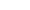 2.2.7. Шкала семейного окруженияШкала семейного окружения предназначена для оценки социального климата в семьях всех типов. Методика ШСО была адаптирована С.Ю. Куприяновым в 1985 году. Социальный климат семьи – это те правила поведения, которые сложились в семье и которые влияют на взаимоотношения в ней. Некоторые семейные правила устанавливаются открыто, другие правила скрытые, они обычно выводятся из повторяющихся ситуаций, которые происходят в семье. Скрытые правила очень сильны, так как они устанавливаются негласно. Правила показывают, что в семье можно делать, а что нельзя, что считается хорошим и плохим, т. е. они представляют собой элемент семейной идеологии, который и формирует социальный климат семьи. В основе ШСО лежит оригинальная методика Famil Environmental Skale (FES), предложенная Р.Х. Мусом в 1974 г. Основное внимание тут уделяется измерению и описанию: 1) отношений между членами семьи (показатели отношений), 2) направлениями личностного роста, которым в семье придается особое значение (показатели личностного роста), 3) основной организационной структуре семьи (показатели, управляющие семейной системой). 4) нарушения семейных ролей между членами семьи. ШСО включает 10 шкал, каждая из которых представлена девятью пунктами, имеющими отношение к характеристике семейного окружения.Глава 4. Результаты исследования.В данной главе представлены результаты исследования особенностей отношения слепых к их семейной жизни, а также индивидуально-типологических особенностей, стратегии преодоления стресса, аффективно-эмоциональной сферы, особенностей влияния членов семьи друг на друга при выполнении семейных ролей, специфики эмоциональной стороны отношения родителей к ребенку, социального климата в семьях инвалидов по зрению.4.1. Сравнительная оценка показателей по методике «Индикатор стратегий преодоления стресса» в семьях с инвалидами по зрению и здоровых испытуемыхДля оценки показателей преодоления стресса в семьях с инвалидами по зрению и здоровых испытуемых использовалась методика «Индикатор стратегий преодоления стресса». Анализ результатов исследования осуществлялся с помощью сравнения средних результатов и многомерного однофакторного дисперсионного анализа.Фактором, влияющим на зависимые переменные, был фактор «Группа» (семьи с инвалидами по зрению и здоровые семьи). Зависимыми переменными являлись шкалы методики «Индикатор стратегий преодоления стресса»: «Разрешение проблем», «Поиск социальной поддержки» и «Избегание проблем». Значения сравнения средних по 2-м группа представлены в таблице 5. Значения многомерных критериев представлены в таблице 6.Данные, представленные в таблице 6 свидетельствуют, что фактор «Группа» незначимо влияет на дисперсию всех шкал опросника. Это означает, что в семьях с инвалидами по зрению и здоровых семьяз социальный климат не различается и имеет одинаковую структуру.Таблица 5. Сравнение средних значений по методике «Индикатор стратегий преодоления стресса»На основе денных приведенных в таблице 5, можно говорить о том, что уровень разрешения проблем в группе с инвалидами равен 24,65±3,88 и является средним показателем по данной шкале. В группе здоровых испытуемых показатель по данной шкале равен 25,65 ± 3,80, что так же является нормой. Значения по шкале поиска социальной поддержки в группе с инвалидами равно равны 18,29 ± 4,38, данное значение относится к средним показателям и с семьями без инвалидов, значение 20,82 ± 4,53 так же относится к средним. По шкале избегания проблем в обеих группах участников исследования результаты были равны средним. В группе с инвалидами данный показатель равен 16,00 ± 2,39, а в группе здоровых семей показатель равен 17,00 ± 2,47.Полученные результаты, свидетельствуют о том, что можно увидеть, что во всех изучаемых группах показатели копинг-стратегий преодоления стресса имеют средние значения, это значит, что все испытуемые принявшие участие в исследовании эффективно используют все три поведенческих стратегий, в зависимости от ситуации. В некоторых случаях испытуемые самостоятельно справляются с возникшими трудностями, в других им требуется поддержка окружающих, в-третьих они просто могут избегать столкновения с проблемной ситуацией, заранее подумав о ее негативных последствиях. На основе сравнения средних значений по всем группам семьей можем увидеть, что в группе семьей с инвалидами по зрению показатели индикаторов копинг-стратегий избегания стресса ниже чем в группе семьей без инвалидов по зрению. Это наводит на вывод о том, что в семьях с инвалидами по зрению реже чем в семьях здоровых в сложных ситуациях члены семьи стараются использовать все имеющиеся у них личностные ресурсы для поиска возможных способов эффективного разрешения проблемы. Реже всего в семьях с инвалидами по зрению принято избегать контакта с окружающей их действительностью и уходить от решения проблем.Интересным так же оказался результат по шкале «поиска социальной поддержки», по которому можно предполагать, что семьи с инвалидами по зрению для эффективного разрешения проблемы реже чем здоровые семьи обращаются за помощью и поддержкой к окружающей его среде: родственникам, друзьям, значимым другим, или общественным организациям.Таблица 6. Результаты многомерного однофакторного дисперсионного анализа показателей Индикатор стратегий преодоления стресса» в связи с принадлежностью к группе.Для выявления частных воздействий вышеуказанных факторов на отдельные шкалы приводим одномерные критерии влияния. На основе данных, представленных в таблице 6, можно говорить о том, что значимое влияние фактор «Группа» не производит на шкалы «Разрешение проблем», «Поиск социальной поддержки» и «Избегание проблем».Результаты методики «Индикатор стратегий преодоления стресса» демонстрируют отсутствие влияние фактора «Группа».  Фактор не демонстрирует различий в значениях шкал семейного окружения.4.2. Сравнительное изучение уровня выраженности депрессии в семьях с инвалидами по зрению и здоровых испытуемых.Для оценки уровня депрессии в семьях с инвалидами по зрению и здоровых семьях использовалась методика «Опросник Бека». Анализ результатов исследования осуществлялся с помощью сравнения средних результатов и многомерного однофакторного дисперсионного анализа.Фактором, влияющим на зависимые переменные, был фактор «Группа» (семьи с инвалидами по зрению и здоровые семьи). Зависимой переменной являлась шкала депрессии методики «Опросник Бека». Результаты сравнения представлены в таблице 7. На основе полученных данных видим, что в семьях с инвалидами по зрению и здоровых семьях уровень депрессии значимо различается. Для выявления частных воздействий вышеуказанных факторов на отдельные шкалы приводим одномерные критерии влияния.Таблица 7. Средние значения по методике «Опросник Бека»На основе денных приведенных в таблице 7, можно говорить о том, что уровень депрессии в группе с инвалидами равен 6,65±1,28 и является показателем отсутствия депрессивной симптоматики. В группе здоровых семьей показатель по данной шкале равен 2,12± 1,36, что так же является нормой. Исходя из вышесказанного, можно утверждать, что уровень депрессии в семьях с инвалидами по зрению незначительно выше, чем у здоровых семей и находится в пределах нормы. Данные, представленные в таблице 8 свидетельствуют, что фактор «Группа» значимо влияет на дисперсию  шкалы опросника (р≤0,002).Таблица 8. Дисперсионный анализ по методике «Шкала депрессии Бека»4.3. Сравнительное изучение семейных взаимоотношений с детьми, по методике «Анализ семейных взаимоотношений» в семьях с инвалидами по зрению и здоровых семьях.Для оценки семейных взаимоотношений в семьях с инвалидами по зрению и здоровых семьях использовалась методика «Анализ семейных взаимоотношений». Опросник направлен на изучение взаимоотношений родителей с детьми от 3 до 10 лет. Анализ результатов исследования осуществлялся с помощью сравнения средних результатов и многомерного однофакторного дисперсионного анализа.Фактором, влияющим на зависимые переменные, был фактор «Группа» (семьи с инвалидами по зрению и здоровые семьи). Зависимой переменной являлись шкалы методики «Анализ семейных взаимоотношений»: «Гиперпротекция (Г+)», «Гипопротекция (Г-)», «Потворствование(У+)», «Игнорирование потребностей ребенка (У-)», «Чрезмерность требований(Т+)», «Недостаточность требований обязанностей ребенка (Т-)», «Чрезмерность требований-запретов (З+)», «Недостаточность требований-забпретов (З-)» «Чрезмерность санкций (С+)», «Минимальность санкций (С-)», «Неустойчивость стиля воспитания (Н)», «Расширение сферы родительских чувств (РРЧ)», «Предпочтение в подростке детских качеств (ПДК)», «Воспитательная неуверенность родителей (ВН)», «Фобия утраты ребенка» (ФУ), «Неразвитость родительских чувств (НРЧ)», «Проекция на ребенка собственных нежелательных качеств (ПНК)», «Вынесение конфликта между супругами в сферу воспитания (ВК)», «Предпочтение мужских качеств (ПМК)», «Предпочтение женских качеств (ПЖК). Результаты сравнения представлены в таблице 9.Таблица 9. Средние значения по методике «Анализ семейных взаимоотношений»Опираясь на полученные данные можно утверждать, что в семьях с инвалидами по зрению средний уровень по шкалам не превышает значения нормы, то же самое можно утверждать касательно семей не имеющих инвалидов по зрению. Однако, по шкалам «Гипопротекция (Г-)»,  «Игнорирование потребностей ребенка (У-)», , «Недостаточность требований обязанностей ребенка (Т-)», «Недостаточность требований-запретов (З-)»,«Чрезмерность санкций (С+)», «Неустойчивость стиля воспитания (Н)», «Воспитательная неуверенность родителей  (ВН)», «Фобия утраты ребенка» (ФУ), «Неразвитость родительских чувств (НРЧ)», «Проекция на ребенка собственных нежелательных качеств (ПНК)», «Вынесение конфликта между супругами в сферу воспитания (ВК)», значения незначительно выше, чем у семей без инвалидов по зрению. Можно сказать, что в семьях инвалидов, по этим шкалам, семейные взаимоотношения отличаются от семей, не имеющих инвалида по зрению. В сочетании значений шкал, можно сказать что, в данных семьях есть склонность к «Эмоциональному отвержению», где развитием этой тенденции, становится вариант воспитания по типу «Золушки». В основе эмоционального отвержения лежит осознаваемое или, чаще, неосознаваемое отождествление родителями ребенка с какими-либо отрицательными моментами в собственной жизни. Ребенок в этой ситуации может ощущать себя помехой в жизни родителей, которые устанавливают в отношениях с ним большую дистанцию. Тем не менее, значения в семьях без инвалидов выше по шкалам: «Гиперпротекция (Г+)», «Потворствование(У+)», «Чрезмерность требований(Т+)», «Чрезмерность требований-запретов (З+)», «Минимальность санкций (С-)», «Расширение сферы родительских чувств (РРЧ)», «Предпочтение в подростке детских качеств (ПДК)», «Неразвитость родительских чувств (НРЧ)», что в свою очередь может говорить о доминирующей гиперпротекции или склонности к ней. Ребенок остается в центре внимания родителей, которые отдают ему много сил и времени. Однако в то же время лишают его самостоятельности, ставя многочисленные ограничения и запреты. Так же стоит отметить, что в группе с инвалидами по зрению родители предпочитают приписывать детям мужские качества, а в группах родителей без инвалидов по зрению предпочитают приписывать детям женские качества.Таблица 10. Дисперсионный анализ по методике «Анализ семейных взаимоотношений»Данные, представленные в таблице 10 свидетельствуют, что фактор «Группа» значимо влияет на дисперсию шкал опросника. На основе данных, представленных в таблице 10, можно говорить о том, что значимое влияние фактор «Группа» производит на шкалы методики «Анализ семейных взаимоотношений» по шкалам «Недостаточность требований обязанностей ребенка (Т-)» (2,24 ± 0,83 для семей с инвалидами и 1,29 ± 1,04 для здоровых лиц, р≤0,007), «Минимальность санкций (С-)» (2,76 ± 1,14 для семей с инвалидами и 3,59 ± 1,17 для здоровых лиц, р≤0,047),  и на уровне тенденции «Воспитательная неуверенность родителей (ВН)» ( 3,18 ± 1,38 для семей с инвалидами и 2,35 ± 1,22 для здоровых лиц, р≤0,075). Это позволяет считать, что в семьях с инвалидами по зрению, детям предоставляется меньше требований, чем детям в здоровых семьях, что тоже отражается и в системе наказаний, так как в здоровых семьях родители чаще, чем в семьях инвалидов применяют, в качестве наказания,  разные санкции по отношению к своим детям. В семьях с инвалидами по зрению тенденцией является так же и воспитательная неуверенность родителей. В данных семьях родители не уверены в правильности того чему обучают своих детей и как готовят их ко взрослой жизни. Можно предположить, что это как раз является причиной невысоких требований и легких (или отсутствия) санкций по отношению к своим детям.4.4. Сравнительное изучение семейных взаимоотношений по методике «Индивидуально-типологический опросник» в семьях с инвалидами по зрению и здоровых семьях.Для сравнения индивидуально-типологических свойств в семьях с инвалидами по зрению и здоровых семьях использовалась методика «Индивидуальный-типологический опросник» (ИТО). Анализ результатов исследования осуществлялся с помощью сравнения средних результатов и многомерного однофакторного дисперсионного анализа.Фактором, влияющим на зависимые переменные, был фактор «Группа» (семьи с инвалидами по зрению и здоровые семьи). Зависимой переменной являлись шкалы методики «ИТО»: Лож, Аггравация, Экстраверсия, Спонтанность, Агрессивность, Ригидность, Интроверсия, Сензитивность, Тревожность и Лабильность. Результаты сравнения представлены в таблице 11. На основе полученных данных видим, что в семьях с инвалидами по зрению и здоровых семьях значимое значение имеет шкала сензитивности.Таблица 11. Сравнение средних значений по методике «ИТО»Исходя из данных представленных в таблице 11, можно с сказать, что показатели по всем шкала являются достоверными, ибо значения по шкале лжи равны в группе с инвалидами 2,71 ± 1,74 и является показателем отсутствия депрессивной симптоматики по данной шкале. В группе здоровых семьей показатель по данной шкале равен 3,00 ± 1,36. По полученным результатам, можно утверждать, что по шкалам «лабильности», «тревожности», «сензитивности», «интроверсии», «агрессивности», «ригидности», «спонтанности» и «экстраверсии» значения в обеих группах находятся в пределах нормы и имеют умеренные значения, что соответствует гармоничной личности. Однако такие шкалы как тревожность, сензитивность, интроверсия и экстраверсия в семьях, где есть инвалиды по зрению, выражены чуть больше, чем в здоровых семьях. Исходя из значений приведенных в таблице 11, можно сказать, что сочетание выраженных шкал, указывает нам на то что семьи с инвалидами по зрению имеют уровень «конформности» и «зависимости» незначительно выше, чем здоровые семьи. «Конформность» - проявляется на стыке таких ведущих тенденций как «тревожность» и «сензитивность»: конформность как стиль поведения базируется на типологических свойствах неуверенности в себе, и избыточной ориентированности на общепринятые нормы поведения. «Зависимость» как стиль взаимодействия с микросоциумом оказалась тесно связанной с такими типологическими свойствами как «интроверсия» (склонность к уходу в мир идеальв, застенчивость, замкнутость) и «сензитивность» (чувствительность и ранимость в отношении средовых воздействий с выраженной потребностью к глубокой и постоянной привязанности и защите со стороны более сильной личности), так эти тенденции создают почву для поведения, направленного на избегания конфликта и поиска щадящей социальной ниши. Обе группы не склоны к аггравации и имеют значения равные 0,71 ± 0,84 для семей с инвалидами и 1,24 ± 1,98 для здоровых лиц.Таблица 12. Дисперсионный анализ по методике «Индивидуально-типологический опросник».Для выявления частных воздействий вышеуказанных факторов на отдельные шкалы приводим одномерные критерии влияния. На основе данных, представленных в таблице 6, можно говорить о том, что значимое влияние фактор «Группа» производит на шкалу «Сензитивность». Значения данного показателя составляют 6,53 ± 2,03 для семей с инвалидами и 4,94 ± 1,56 для здоровых лиц (р≤0,016).4.5. Сравнительный анализ значений по методике «Шкала семейного окружения» в семьях с инвалидами по зрению и здоровых семьях.Для оценки микросоциального климата в семьях с инвалидами по зрению и здоровых семьях использовалась методика «Шкала семейного окружения» (ШСО). Анализ результатов исследования осуществлялся с помощью сравнения средних результатов и многомерного однофакторного дисперсионного анализа.Фактором, влияющим на зависимые переменные, был фактор «Группа» (семьи с инвалидами по зрению и здоровые семьи). Зависимыми переменными являлись шкалы методики «ШСО»: «сплочённость», «экспрессивность», «конфликт», «независимость», «ориентация на достижения», «интеллектуально-культурная ориентация», «ориентация на активный отдых», «мораль и нравственность», «организация», «контроль». Результаты сравнения представлены в таблице 13. На основе полученных данных видим, что в семьях с инвалидами по зрению и здоровых семьях статистически значимое значение имеет шкала сензитивности.Таблица 13. Сравнение средних значений по методике «ШСО»Исходя из полученных результатов, можно утверждать, что в обеих группах уровень сплоченности высокий (7,41 ± 1,00 для семей с инвалидами и 7,35 ± 1,16 для здоровых лиц). Такие показатели сплоченности присутствуют в семье, в которой члены семьи заботятся друг о друге, помогают друг другу и имеется выраженное чувство принадлежности к семье. По остальным показателям, шкалы «экспрессивность», «независимость», «интеллектуально-культурная ориентация», «ориентация на активный отдых», «мораль и нравственность», «организация» и «контроль» находятся в пределах нормы и не дают значимых отличий. Шкалы «конфликт» (значение 5,82 ± 2,12 для семей с инвалидами и 7,00 ± 1,45 для здоровых лиц) и «ориентация на достижения» (значение 5,47 ± 1,54 для семей с инвалидами и 6,65 ± 1,27 для здоровых лиц) имеют выраженное значение в семьях без инвалидов по зрению, уровень конфликта имеет степень, в которой открытое выражение гнева, агрессии и конфликтных взаимоотношений в целом характерно для семьи, уровень ориентации на достижения имеет уровень,  в которой разным видам деятельности (учебе, работе и другой деятельности) придается характер достижения и соревнования. Обе шкалы достоверны в ходе дисперсионного анализа, значение р≤0,069 является тенденцией по шкале конфликта, а по шкале ориентации на достижения р≤0,021. Результаты дисперсионного анализа представлены в таблице 14.Таблица 14. Дисперсионный анализ по методике «Шкала семейного окружения»4.6. Сравнительный анализ значений отношения родителей (прежде всего, матерей) к разным сторонам семейной жизни по методике «Parental Attitude Research Instrument» в семьях с инвалидами по зрению и здоровых семьях. Для изучения родительских установок в семьях с инвалидами по зрению и здоровых семьях использовалась методика «Parental Attitude Research Instrument» (PARI). Анализ результатов исследования осуществлялся с помощью сравнения средних результатов и многомерного однофакторного дисперсионного анализа.Фактором, влияющим на зависимые переменные, был фактор «Группа» (семьи с инвалидами по зрению и здоровые семьи). Зависимыми переменными являлись шкалы методики «PARI»: «зависимость от семьи», «ощущение самопожертвования», «семейные конфликты», «сверхавторитет родителей», «неудовлетворенность ролью хозяйки», «безучастность мужа», «доминирование матери», «несамостоятельность матери», «вербализация, партнёрские отношения», «развитие активности ребёнка», «уравнённые отношения», «раздражительность», «излишняя строгость», «уклонение от контакта», «чрезмерная забота», «подавление воли», «опасение обидеть», «исключение внутрисемейных влияний», «подавление агрессивности», «подавление сексуальности», «чрезмерное вмешательство в мир ребёнка», «стремление ускорить развитие ребёнка». В таблице 15 приведены результаты сравнения средних.Таблица 15. Сравнение средних значений по методике «PARI»Исходя из результатов дисперсионного анализа, можно утверждать, что показатели по шкалам: «ощущение самопожертвования», «семейные конфликты», «сверхавторитет родителей», «неудовлетворенность ролью хозяйки», «несамостоятельность матери», «развитие активности ребёнка», «излишняя строгость», «подавление воли», «опасение обидеть», «исключение внутрисемейных влияний», «стремление ускорить развитие ребёнка» являются статистически значимыми (р≤0,051). Показатели, по данным шкалам, в семьях, не имеющих инвалидов имеют средние значения значительно выше, чем семьях, в которых есть инвалиды по зрению, значит можно говорить о более высоком уровне родительских установок. На основе полученных данных, можно говорить о более высоком в семьях здоровых, уровне родительских установок, акцентированных на хозяйственно бытовую сферу, организацию быта семьи, а так же акцентированных на межсупружеские, связанные с моральной, эмоциональной поддержкой, организацией досуга, созданием среды для развития личности, собственной и партнера отношения, связи, обеспечивающие воспитание детей.4.7. Анализ структурированно интервьюДля выявления удовлетворенности на участие других родственников в семейной жизни испытуемых и уровень их вовлеченности в нее, в семьях с инвалидами по зрению и здоровых семьях использовалась структурированное интервью. Анализ результатов исследования осуществлялся с помощью сравнения средних результатов и многомерного однофакторного дисперсионного анализа.Фактором, влияющим на зависимые переменные, был фактор «Группа» (семьи с инвалидами по зрению и здоровые семьи). Зависимыми переменными являлись шкалы структурированного интервью: «участие бабушек и дедушек в уходе за ребенком», «удовлетворенность присутствием бабушек и дедушек в уходе за ребенком», «степень участия бабушек и дедушек в  уходе за ребенком», «устраивает ли присутствие бабушек и дедушек в обучении ребенка», «оценка участия бабушек и дедушек супруга в уходе», «уровень участия бабушек и дедушек супруга в уходе за ребенком»,» участие бабушек и дедушек супруга в обучении ребенка», «устраивает бабушек и дедушек супруга в обучении». Результаты сравнения средних значений представлены в таблице 17.В ходе анализа результатов сравнения средних можно предположить, что в группе, где в семьях есть инвалиды по зрению, бабушки и дедушки незначительно больше вовлечены в семейную жизнь своих детей, показатели 1,94 ± 0,42 для семей с инвалидами и 2,24 ± 0,43 для здоровых лиц. По шкалам, которые отражают удовлетворенность участием бабушек и дедушек в обучении и уходе ребенком, можно с уверенностью сказать, что уровень неудовлетворенности в семьях не имеющих инвалидов по зрению незначительно выше, ежели в семья с инвалидами по зрению. Результаты многомерного однофакторного дисперсионного анализа представленным в таблице 18. Таблица 17. Результаты сравнения средних значений по структурированному интервью.Таблица 18. Результаты многомерного однофакторного дисперсионного анализа.Данные, представленные в таблице 18 свидетельствуют, что фактор «Группа» значимо влияет на дисперсию шкал опросника. На основе данных, представленных в таблице 18, можно говорить о том, что значимое влияние фактор «Группа» производит на шкалы: «Участие бабушек и дедушек в уходе за ребенком» (р≤0,056), «Степень участия бабушек и дедушек в уходе за ребенком» (р≤0,018) и «Уровень участия бабушек и дедушек супруга в уходе за ребенком» (р≤0,015). Средние показатели по этим шкалам незначительно выше у семей с инвалидами по зрению чем здоровых семей.По результатам проведенного структурированного интервью можно с уверенностью сказать, что в семьях инвалидов, родственники чаще включены в воспитательную деятельность и уход за ребенком, следует отметить, что родители-инвалиды по зрению более лояльно относятся к тому, что бабушки и дедушки уделяют большое количество времени своим внукам, в том числе, можно сказать, что они удовлетворены эти фактом. С другой стороны, здоровые семьи более чувствительно относятся к факту участия родственников и чаще высказывают недовольство включенностью бабушек и дедушек в воспитательные процессы.Обсуждение результатовСравнительный анализ индивидуально-типологических особенностей испытуемых в семьях с инвалидами по зрению и здоровых семьях, позволил выделить характеристики свойственные супругам, принадлежащим к экспериментальной и контрольной группам. Исследование подтвердило, что все супруги, принявшие участие в исследовании, являются гармоничными личностями. Однако обнаружено Индивидуально-типологические и аффективно-эмоциональные особенности супругов в каждой из групп.В семьях с инвалидами по зрению, наблюдается повышенный уровень тревоги, большая чувствительность у супругов, можно предположить, что эти особенности влияют на большую интровертированность членов семьи, чем в семьях без инвалидов по зрению. Семьи с инвалидами по зрению чаще, характеризуются комформностью и зависимостью от социальной среды, которую очень тщательно выбирают, стараются избегать конфликтных ситуаций, что подкрепляется их неуверенностью в себе, и избыточной ориентированности на общепринятые нормы поведения. Несмотря на отсутствие клинически выраженной депрессивной симптоматики, в семьях инвалидов значительно выше выражены депрессивные переживания, чем у супругов без инвалидности (в группе с инвалидами 6,65±1,28, а в группе без инвалидов 2,12± 1,36, для р≤0,002).Сравнительная оценка показателей стратегий преодоления стресса в семьях с инвалидами по зрению и здоровых испытуемых показала, что во всех изучаемых группах испытуемые эффективно используют все три поведенческих стратегий, в зависимости от ситуации «Разрешение проблем», «Поиск социальной поддержки» и «Избегание проблем». Сравнительный анализ показал, что в группе семьей с инвалидами по зрению вышеупомянутые копинг-стратегий используются реже, чем в группе семьей без инвалидов по зрению. В семьях с инвалидами по зрению реже, чем в семьях здоровых в сложных ситуациях супруги стараются использовать все имеющиеся у них личностные ресурсы для поиска возможных способов эффективного разрешения проблемы. Реже всего в семьях с инвалидами по зрению принято избегать контакта с окружающей их действительностью и уходить от решения проблем, из за чего эти семьи редко обращаются за помощью и поддержкой к родственникам, друзьям, значимым другим, или общественным организациям.Сравнительное изучение семейных взаимоотношений с детьми, по методике «Анализ семейных взаимоотношений» в семьях с инвалидами по зрению и здоровых семьях, показало, что по 11 из 20 шкал опросника («Гипопротекция», «Игнорирование потребностей ребенка», «Недостаточность требований обязанностей ребенка», «Недостаточность требований-запретов», «Чрезмерность санкций», «Неустойчивость стиля воспитания», «Воспитательная неуверенность родителей », «Фобия утраты ребенка», «Неразвитость родительских чувств», «Проекция на ребенка собственных нежелательных качеств», «Вынесение конфликта между супругами в сферу воспитания»), в семьях с инвалидами по зрению показатели выше, чем в семьях без инвалидов. В рамках нашего исследования подтвердилось, что в семьях инвалидов родители склонны к эмоциональному отвержению, и воспитываю детей по типу «Золушки». На детей излагается большое количество обязанностей при меньшим количестве требований со стороны родителей, чем к детям в здоровых семьях, что тоже отражается и в системе наказаний. В основе эмоционального отвержения лежит осознаваемое или, чаще, неосознаваемое отождествление родителями ребенка с какими-либо отрицательными моментами в собственной жизни. Ребенок в этой ситуации может ощущать себя помехой в жизни родителей, которые устанавливают в отношениях с ним большую дистанцию. В здоровых семьях, значения выше, чем в семьях инвалидов по зрению. Различия обнаружено по 8 из 20 шкалам опросника («Гиперпротекция», «Потворствование», «Чрезмерность требований», «Чрезмерность требований-запретов », «Минимальность санкций », «Расширение сферы родительских чувств», «Предпочтение в подростке детских качеств», «Неразвитость родительских чувств»). Это в свою очередь может говорить о доминирующей гиперпротекции или склонности к ней. Ребенок остается в центре внимания родителей, которые отдают ему много сил и времени. Однако в то же время, лишают его самостоятельности, ставя многочисленные ограничения и запреты. Так же стоит отметить, что в группе с инвалидами по зрению родители предпочитают приписывать детям мужские качества, а в группах родителей без инвалидов по зрению, предпочитают приписывать детям женские качества.На основе многомерного однофакторного дисперсионного анализа, обнаружено статистически достоверные отличия между подходами к воспитанию детей в изучаемых семьях. В семьях с инвалидами по зрению, детям предоставляется меньше требований, чем детям в здоровых семьях, что тоже отражается и в системе наказаний, так как в здоровых семьях родители чаще, чем в семьях инвалидов применяют, в качестве наказания,  разные санкции по отношению к своим детям. В семьях с инвалидами по зрению тенденцией является так же и воспитательная неуверенность родителей. В данных семьях родители не уверены в правильности того чему обучают своих детей и как готовят их к взрослой жизни. Можно предположить, что это как раз является причиной невысоких требований и легких (или отсутствия) санкций по отношению к своим детям. Для изучения родительских установок в семьях с инвалидами по зрению и здоровых семьях использовалась методика «Parental Attitude Research Instrument» (PARI). На основе полученных результатов по 11 шкалам из 23-х в группе семьей с инвалидами по зрению выраженность показателей выше чем в семьях не имеющих инвалидов по зрению («ощущение самопожертвования», «семейные конфликты», «сверхавторитет родителей», «неудовлетворенность ролью хозяйки», «несамостоятельность матери», «развитие активности ребёнка», «излишняя строгость», «подавление воли», «опасение обидеть», «исключение внутрисемейных влияний», «стремление ускорить развитие ребёнка», для р≤0,051). Это свидетельствует о более высоком уровне родительских установок, акцентированных на хозяйственно бытовую сферу, организацию быта семьи, а так же акцентированных на межсупружеские, связанные с моральной, эмоциональной поддержкой, организацией досуга, созданием среды для развития личности, собственной и партнера отношения, связи, обеспечивающие воспитание детей.Сравнительный анализ оценки микросоциального климата в семьях с инвалидами по зрению и здоровых семьях использовалась методика по методике «Шкала семейного окружения». На основе полученных результатов продемонстрировано, что все семьи, принявшие участие в исследовании показывают высокий уровень сплоченности. На основе многомерного однофакторного дисперсионного анализа, обнаружено статистически достоверные отличия между уровнем конфликтов и ориентацией на достижения. Полученные результаты свидетельствуют о том, что в семьях без инвалидов по зрению уровень семейных конфликтов выше, чем в семьях с инвалидами. Члены здоровых семей так же больше ориентированы на соревнование в достижениях различных целей.Для выявления удовлетворенности на участие других родственников в семейной жизни испытуемых и уровень их вовлеченности в нее, в семьях с инвалидами по зрению и здоровых семьях использовалась структурированное интервью. В ходе сравнительного анализа можно предположитьподтверждено, что в группе, где в семьях есть инвалиды по зрению, бабушки и дедушки незначительно больше вовлечены в семейную жизнь своих детей, показатели 1,94 ± 0,42 для семей с инвалидами и 2,24 ± 0,43 для здоровых лиц. По шкалам, которые отражают удовлетворенность участием бабушек и дедушек в обучении и уходе ребенком, можно с уверенностью сказать, что уровень неудовлетворенности в семьях не имеющих инвалидов по зрению незначительно выше, ежели в семья с инвалидами по зрению.Выводы1. Семейные пары, принявшие участие в нашем исследовании отличаются индивидуально-типологическими и аффективно-эмоциональными особенностями, такими как:  тревога, сенситивность, уровень депрессии, коппинг-стратегии совладения со стрессом («Разрешение проблем», «Поиск социальной поддержки» и «Избегание проблем»). 2. Семи с инвалидами по зрению отличаются от семьей без инвалидов по зрению, такими аспектами семейной жизни как: взаимоотношение с детьми (в семьях инвалидов детям дано больше свободы, но при этом к ним предъявляются высокие требования а в семьях без инвалидов родители больше контролируют своих детей и чаще применяют к ним наказания), родительская роль в воспитании детей, наличие семейных конфликтов.3. Сравнительный анализ оценки микросоциального климата в семьях с инвалидами по зрению и здоровых семьях использовалась методика по методике «Шкала семейного окружения». На основе полученных результатов продемонстрировано, что все семьи, принявшие участие в исследовании показывают высокий уровень сплоченности. На основе многомерного однофакторного дисперсионного анализа, обнаружено статистически достоверные отличия между уровнем конфликтов и ориентацией на достижения в изучаемых семьях. Полученные результаты свидетельствуют о том, что в семьях без инвалидов по зрению уровень конфликтов выше, чем в семьях с инвалидами. Члены здоровых семей так же больше ориентированы на соревнование в достижениях различных целей.4. Для выявления удовлетворенности на участие других родственников в семейной жизни испытуемых и уровень их вовлеченности в нее, в семьях с инвалидами по зрению и здоровых семьях использовалась структурированное интервью. В ходе сравнительного анализа можно предположитьподтверждено, что в группе, где в семьях есть инвалиды по зрению, бабушки и дедушки незначительно больше вовлечены в семейную жизнь своих детей, показатели 1,94 ± 0,42 для семей с инвалидами и 2,24 ± 0,43 для здоровых лиц. По шкалам, которые отражают удовлетворенность участием бабушек и дедушек в обучении и уходе ребенком, можно с уверенностью сказать, что уровень неудовлетворенности в семьях не имеющих инвалидов по зрению незначительно выше, ежели в семья с инвалидами по зрению.Список литературы	1.Бюрклен К. Психология слепых: Пер. с нем. / Под ред. В. А. Гандера. М. , 1934. 264 с. 	2.Выготский Л.С. Развитие высших психических функций. - М., I960, С.53.	3.Литвак А.Г. Психология слепых и слабовидящих: учеб. пособие / А.Г. Литвак ; Рос. гос. пед. ун-т им. А.И. Герцена. - СПб. : Изд-во РГПУ, 1998. - 271 с.	4Литвак А.Г. Теоретические вопросы тифлопсихологии.—Л.: ЛГПИ им. А.И. Герцена.—1973.—Гл. III.	5.Методические рекомендации  реабилитологам по формированию  коллективов предприятий ВОС.ЗМ.:   Изд-воВОС, 1983.	6.Практикум по тифлопсихологии : учебное пособие / А.Г. Литвак, В.М. Сорокин, Т.П. Головина. – Москва : Просвещение, 1989. – 110 с. – (Учебное пособие для педагогических институтов) 	7.Коваленко    Б. И.  Возвращение ослепших к трудо-вой жизни.ЗМ.: Учпедгиз, 1946.	8.Макаренко А.С. Соч. Т. 5. С. 164.	9,Бубнова   Т. В. Особенности формирования простращственных представлений у учащихся школ для слепыхслабовидящих   детей//Дефектология.З1970.З№     4.-С. 13З20.	10, Литвак А. Г. Тифлопсихология.ЗМ.:  Просвещение!1985.ЗГл.	 11.    (Ожегов С. И., Шведова Н. Ю. Толковый словарь русского языка: 80 000 слов и фразеологических выражений / Российская академия наук. Институт русского языка им. В. В. Виноградова. — 4-е изд., дополненное. — М.: Азбуковник, 1999. — 944 с. — ISBN 5-89285-003-X.)	12.http://nauka-pedagogika.com/pedagogika-13-00-05/dissertaciya-sotsiokulturnaya-reabilitatsiya-invalidov-po-zreniyu-v-regionalnoy-biblioteke                                   	13. http://www.referatik.com.ua/subject/50/22785/?page=4	14.http://psychology_pedagogy.academic.ru/999/Абилитация	15.Клиническая психология: учебник для вузов,4-е издание./под ред. карвасарского.- спб.:питер, 2010.-864с.: ил.- (серия "учебник для вузов")16. чепурышкин и. к вопросу о сущности понятия «абилитация» как педагогический феномен // личность, семья и общество: вопросы педагогики и психологии: сб. ст. по матер. I междунар. науч.-практ. конф. № 1. Часть IV. – Новосибирск: СибАК, 2010.16. Amirkhan J. H. A factor analytically derived measure of coping: the coping strategy indicator // J. Personal. Soc. Psychol. 1990. V. 59. P. 1066–1074.17. http://psychok.net/testy/592-shkala-test-oprosnik-depressii-beka-kognitivnaya-terapiya-beka-ili-kak-vyjti-iz-depressii18.Гоголева Т. И. Взаимоотношения супругов как фактор семейного воспитания // Научно-методический электронный журнал «Концепт». – 2015. – Т. 19. – С. 81–85. – URL: http://e-koncept.ru/2015/95189.htm.Е.Ю. Борисова, Т.Б. Исаева С 83 Семья и семейные взаимоотношения. Family and Family Relationship: учебное пособие / Краснояр. гос. пед. ун-т им. В.П. Астафьева. – Красноярск, 2016. – 72 сОбозов Н.Н. Диагностика супружеских затруднений. -М., 2007. -196с.	Эйдемиллер Э.Г. Психология и психотерапия семьи. -СПб.: Питер, 2009. -656с.Левченко И.Ю. Психологическая помощь семье, воспитывающей ребенка с отклоне- ниями в развитии: метод. пособие / И.Ю. Левченко, В.В. Ткачева. – М.: Просвеще- ние, 2008. [5] Миронова М.В. Влияние семьи на жизненный путь ребенка-инвалида: Дис. …канд. социол. наук., Екатеринбург 2009. [6] Набойченко Е.С. Психологическое сопровождение развития детей и подростков с атипичными особенностями внешности: Дис. …канд. пед. наук, Екатеринбург 2009Галасюк И.Н., Краснова О.В. Введение в психологию инвалидности: учебник /Под ред. О.В. Красновой. М.: МПСИ; Воронеж: МОДЭК, 2011Янковская Ю.И. Инновационные образовательные технологии. 2016. № 4 (48). С. 43-46. Шинина Т.В. Актуальные проблемы психологического знания. 2011. № 1. С. 87-93.Федюкович Н. И. Ф 32 Анатомия и физиология человека: Учебное пособие. Изд. 2-е. — Ростов н/Д: изд-во: «Феникс», 2003. - 416 с.). Рубинштейн C.JI. Основы общей психологии: В 2 т. М.: Педагогика, 1989. Т. П. С. 190-200Скребицкий А.И. Воспитание и обучение слепых и их призрение на Западе. -СПб., 1903. С. 106.Бюрклен К. Психология слепых. - М., 1934, С. 231.)	Величковский Б. Б., Козловский С. А. Рабочая память человека: фундаментальные исследования и практические приложения // Интеграл. — 2013. — Т. 68, № 6. — С. 14–16. НИЦ «Курчатовский институт» ( г. Москва); МГУ им. М.В. Ломоносова)Земцова М.Й. Пути компенсации слепоты. - М., 1956. С. 419.Thomas J. Carroll Blindness: what it is, what it does, and how to live with it., Little, Brown 1961 pg.30London, Baker, 1971. Blank, H.R.: Psychoanalysis and blindness. Psychoanalytic Quarterly, 26:1–24, 1957.Вахромов Е.Е. Психологические концепции раз- вития человека: теория самоактуализации: учебное по- собие / Е.Е. Вахромов. - М., 2001КРИВОДОНОВА ЮЛИЯ ЕВГЕНЬЕВНА, ДЕНИСОВА ОКСАНА ПЕТРОВНА Адаптивные механизмы социализации личности в ходе её реабилитации // Вектор науки Тольяттинского государственного университета. Серия: Педагогика, психология. 2014. №3. URL: http://cyberleninka.ru/article/n/adaptivnye-mehanizmy-sotsializatsii-lichnosti-v-hode-eyo-reabilitatsii (дата обращения: 16.05.2017).Позднякова О. В. Социальная адаптация как стадия социализации личности // Социально-экономические явления и процессы. 2011. №5-6. URL: http://cyberleninka.ru/article/n/sotsialnaya-adaptatsiya-kak-stadiya-sotsializatsii-lichnosti (дата обращения: 16.05.2017).Дубровин Д. Н. Психологическая адаптация как фактор личностного самоопределения: автореф. дис. ... канд. психол. наук. М., 2005. С. 5. Парыгин Б. Д. Основы социально-психологической теории. М., 1980. С. 164-165.Андреева Г. М. Социальная психология. М., 
2008. Налчаджян А. А. Социально-психическая адаптация личности (формы, механизмы и стратегии). Ереван, 1988. С. 9. Телешева С. В. О методологических основаниях проблемы профессионального самоопределения // Известия ЮФУ. Технические науки. 2006. №14. URL: http://cyberleninka.ru/article/n/o-metodologicheskih-osnovaniyah-problemy-professionalnogo-samoopredeleniya (дата обращения: 16.05.2017).Ярская-Смирнова Е.Р., Наберушкина Э.К. Я77 Социальная работа с инвалидами. Учеб. пособие. Издание 2-е, пере- работанное и дополненное. Санкт-Петербург: Изд-во «Питер», 2004. 316 с.:Молчанова О.Н. Самооценка: стабильность или изменчивость? // Психология. Журн. ВШЭ. 2006. № 2. Amer. Psychologist. 1977. Vol. 32. P. 329-338. Hoge D, McCarthy J. Influence of individual and group identity salience in the global self-esteem of youth // J. Pers. and Soc. Psychol. 1984. Vol. 47. N 3. Моросанова В.И. Индивидуальные особенности осознанной саморегуляции произвольной активности человека // Вестник московского университета. Серия 14. Психология. 2010. № 1. С. 36-50. Гапоненко Марина Николаевна Особенности формирования самооценки, мотивации успеха и самоконтроля в юношеском возрасте // Теория и практика общественного развития. 2012. №7. URL: http://cyberleninka.ru/article/n/osobennosti-formirovaniya-samootsenki-motivatsii-uspeha-i-samokontrolya-v-yunosheskom-vozraste (дата обращения: 16.05.2017).Психология семейных отношений с основами семейного П 86 консультирования: Учеб. пособие для студ. высш. учеб. заведе- ний / Е. И.Артамонова, Е. В. Екжанова, Е. В.Зырянова и др.; Под ред. Е. Г. Силяевой. — 3-е изд., стер. — М.: Издательский центр «Академия», 2005. — 192 с.) Э. Эйдемиллер, В. Юстицкис - 4-е издание, переработанное и дополненное. - Санкт-Петербург [и др.] : Питер, 2008. - 672 с. - (Мастера психологии).Выполнил:студентка 6 курса очной формы обученияЛитвинчук Андрей ДенисовичРецензент:Научный руководитель:Ассистент кафедры медицинской психологии и психофизиологииТромбчиньски Петр КрыстианЭкспериментальная группаЭкспериментальная группаКонтрольная группаКонтрольная группа2 супруга1 супруг2 супругаОдин супруг6 (66%)5(34%)3 (14%)11(86%)Общее количество обследованных семейОбщее количество обследованных семейОбщее количество обследованных семейОбщее количество обследованных семей11 (100%)11 (100%)14 (100%)14 (100%)ВозрастВозрастВозрастВозрастКатегорияВозрастКоличествоПроцент120-25514,71%225-30823,53%330-351441,17%435->720,59%Стаж в бракеСтаж в бракеСтаж в бракеСтаж в бракекатегориястаж в бракеколичествопроцент11- 5лет1338,24%25-10 лет1544,12%310 - >617,65%ЧастотаПроценты13088,2%238,8%312,9%Всего34100,0%Разрешение проблемПоиск социальной поддержкиИзбегание проблемСемьи с инвалидами по зрениюСреднее24,6518,2916,00Семьи с инвалидами по зрениюСтандартное отклонение3,8884,3842,398Семьи с инвалидами по зрениюСтандартная ошибка среднего значения0,9431,0630,582Семьи с инвалидами по зрениюСумма419311272Семьи с инвалидами по зрениюМинимум171213Семьи с инвалидами по зрениюМаксимум302721Семьи с инвалидами по зрениюДисперсия15,11819,2215,750Здоровые семьиСреднее25,6520,8217,00Здоровые семьиСтандартное отклонение3,8074,5312,475Здоровые семьиСтандартная ошибка среднего значения0,9231,0990,600Здоровые семьиСумма436354289Здоровые семьиМинимум181413Здоровые семьиМаксимум322922Здоровые семьиДисперсия14,49320,5296,125Сумма квадратовСт.св.Средний квадратFЗначимостьРазрешение проблем Между группами8,50018,5000,5740,454Разрешение проблем Внутри групп473,7653214,805Разрешение проблем Всего482,26533Поиск социальной поддержки Между группами54,382154,3822,7360,108Поиск социальной поддержки Внутри групп636,0003219,875Поиск социальной поддержки Всего690,38233Избегание проблем Между группами8,50018,5001,4320,240Избегание проблем Внутри групп190,000325,938Избегание проблем Всего198,50033NСреднее значениеСреднеквадратичная ОтклоненияСреднеквадратичная ошибка95% доверительный интервал для среднего значения95% доверительный интервал для среднего значенияМинимумМаксимумNСреднее значениеСреднеквадратичная ОтклоненияСреднеквадратичная ошибкаНижняя границаВерхняя границаМинимумМаксимум1176,655,3031,2863,929,371182172,121,3640,3311,422,8205Всего344,384,4520,7632,835,94018Сумма квадратовСт.св.Средний квадратFЗначениеБекМежду группами174,381174,3811,6340,002БекВнутри групп479,653214,989БекВсего654,0333NСреднееСреднекв.отклонениеСтандартная ошибка95% доверительный интервал для среднего значения95% доверительный интервал для среднего значенияМинимумМаксимумNСреднееСреднекв.отклонениеСтандартная ошибкаНижняя границаВерхняя границаМинимумМаксимумГ+1173,652,1780,5282,534,7708Г+2174,822,0380,4943,785,8708Г+Всего344,242,1610,3713,484,9908Г-1173,061,6000,3882,243,8807Г-2172,291,4480,3511,553,0405Г-Всего342,681,5520,2662,143,2207У+1173,591,3260,3222,914,2727У+2174,592,2100,5363,455,72010У+Всего344,091,8650,3203,444,74010У-1171,351,2220,2960,721,9805У-2171,060,7480,1810,671,4402У-Всего341,211,0080,1730,851,5605Т+1171,350,9310,2260,871,8304Т+2171,530,8740,2121,081,9803Т+Всего341,440,8940,1531,131,7504Т-1172,240,8310,2021,812,6614Т-2171,291,0470,2540,761,8304Т-Всего341,761,0460,1791,402,1304З+1171,471,2810,3110,812,1305З+2171,941,3450,3261,252,6304З+Всего341,711,3150,2261,252,1605З-1172,121,1110,2701,552,6904З-2172,120,6000,1461,812,4313З-Всего342,120,8800,1511,812,4204С+1171,821,7760,4310,912,7405С+2171,120,7810,1890,721,5203С+Всего341,471,3980,2400,981,9605С-1172,761,1470,2782,173,3515С-2173,591,1760,2852,984,1915С-Всего343,181,2180,2092,753,6015Н1172,291,3590,3291,602,9904Н2172,001,4140,3431,272,7305НВсего342,151,3740,2361,672,6305РРЧ1171,470,9430,2290,991,9603РРЧ2172,122,0270,4921,083,1606РРЧВсего341,791,5910,2731,242,3506ПДК1170,530,8000,1940,120,9403ПДК2171,061,3450,3260,371,7504ПДКВсего340,791,1220,1920,401,1904ВН1173,181,3800,3352,473,8915ВН2172,351,2220,2961,722,9805ВНВсего342,761,3500,2312,293,2405ФУ1171,941,7490,4241,042,8406ФУ2171,821,5510,3761,032,6206ФУВсего341,881,6290,2791,312,4506НРЧ1171,532,0040,4860,502,5607НРЧ2171,821,6670,4040,972,6805НРЧВсего341,681,8210,3121,042,3107ПНК1171,711,3120,3181,032,3804ПНК2171,291,1050,2680,731,8603ПНКВсего341,501,2120,2081,081,9204ВК1170,590,6180,1500,270,9102ВК2170,470,7170,1740,100,8402ВКВсего340,530,6620,1140,300,7602ПЖК1171,241,3000,3150,571,9004ПЖК2171,351,0570,2560,811,9004ПЖКВсего341,291,1690,2000,891,7004ПМК1170,880,8570,2080,441,3202ПМК2171,351,5390,3730,562,1404ПМКВсего341,121,2500,2140,681,5504Сумма квадратовСт.св.Средний квадратFЗначенияТ-Между группами7,52917,5298,4280,007Т-Внутри групп28,588320,893Т-Всего36,11833С-Между группами5,76515,7654,2720,047С-Внутри групп43,176321,349С-Всего48,94133ВНМежду группами5,76515,7653,3940,075ВНВнутри групп54,353321,699ВНВсего60,11833NСреднее значениеСреднеквадратичная ОтклоненияСреднеквадратичная ошибка95% доверительный интервал для среднего значения95% доверительный интервал для среднего значенияМинимумМаксимумNСреднее значениеСреднеквадратичная ОтклоненияСреднеквадратичная ошибкаНижняя границаВерхняя границаМинимумМаксимумЛож1172,711,7240,4181,823,5906Лож2173,001,3690,3322,303,7006ЛожВсего342,851,5400,2642,323,3906Аггравация1170,710,8490,2060,271,1403Аггравация2171,241,9850,4810,212,2608АггравацияВсего340,971,5270,2620,441,5008Экстраверсия1175,821,8450,4484,876,7718Экстраверсия2175,122,3420,5683,916,3229ЭкстраверсияВсего345,472,1070,3614,746,2119Спонтанность1174,942,4360,5913,696,1908Спонтанность2175,651,8690,4534,696,6128СпонтанностьВсего345,292,1680,3724,546,0508Агрессивность1174,592,1520,5223,485,6908Агрессивность2175,351,4550,3534,606,1028АгрессивностьВсего344,971,8500,3174,335,6208Ригидность1175,121,6910,4104,255,9908Ригидность2175,411,1210,2724,845,9937РигидностьВсего345,261,4210,2444,775,7608Интроверсия1175,062,4870,6033,786,3419Интроверсия2174,592,4760,6013,325,8609ИнтроверсияВсего344,822,4550,4213,975,6809Сензитивность1176,532,0350,4935,487,5819Сензитивность2174,941,5600,3784,145,7427СензитивностьВсего345,741,9590,3365,056,4219Тревожность1175,651,7660,4284,746,5528Тревожность2175,122,0580,4994,066,1828ТревожностьВсего345,381,9070,3274,726,0528Лабильность1174,821,5510,3764,035,6237Лабильность2175,471,2310,2984,846,1048ЛабильностьВсего345,151,4170,2434,655,6438Сумма квадратовст.св.Средний квадратFЗнач.ЛожМежду группами0,73510,7350,3030,586ЛожВнутри групп77,529322,423ЛожВсего78,26533АггравацияМежду группами2,38212,3821,0220,320АггравацияВнутри групп74,588322,331АггравацияВсего76,97133ЭкстраверсияМежду группами4,23514,2350,9530,336ЭкстраверсияВнутри групп142,235324,445ЭкстраверсияВсего146,47133СпонтанностьМежду группами4,23514,2350,8990,350СпонтанностьВнутри групп150,824324,713СпонтанностьВсего155,05933АгрессивностьМежду группами4,97114,9711,4730,234АгрессивностьВнутри групп108,000323,375АгрессивностьВсего112,97133РигидностьМежду группами0,73510,7350,3570,554РигидностьВнутри групп65,882322,059РигидностьВсего66,61833ИнтроверсияМежду группами1,88211,8820,3060,584ИнтроверсияВнутри групп197,059326,158ИнтроверсияВсего198,94133СензитивностьМежду группами21,441121,4416,5230,016СензитивностьВнутри групп105,176323,287СензитивностьВсего126,61833ТревожностьМежду группами2,38212,3820,6480,427ТревожностьВнутри групп117,647323,676ТревожностьВсего120,02933ЛабильностьМежду группами3,55913,5591,8160,187ЛабильностьВнутри групп62,706321,960ЛабильностьВсего66,26533сплочённостьэкспрессивностьконфликтнезависимостьориентация на достиженияинтеллектуально-культурная ориентацияориентация на активный отдыхмораль и нравственностьорганизацияконтрольСемьи с инвалидами по зрениюСреднее значение7,416,295,826,065,475,295,765,475,823,53Семьи с инвалидами по зрениюСтандартная отклонения11,1052,1281,2981,5462,0541,4371,1791,8111,736Семьи с инвалидами по зрениюСтандартная ошибка среднего значения0,2430,2680,5160,3150,3750,4980,3490,2860,4390,421Семьи с инвалидами по зрениюСумма12610799103939098939960Семьи с инвалидами по зрениюМинимум6423113431Семьи с инвалидами по зрениюМаксимум9898888798Семьи с инвалидами по зрениюДисперсия1,0071,2214,5291,6842,3904,2212,0661,3903,2793,015Семьи без инвалидов по зрениюСреднее значение7,356,247,005,716,655,716,715,656,594,12Семьи без инвалидов по зрениюСтандартная отклонения1,1691,2511,4580,8491,2721,5721,5721,4121,6981,409Семьи без инвалидов по зрениюСтандартная ошибка среднего значения0,2840,3040,3540,2060,3080,3810,3810,3420,4120,342Семьи без инвалидов по зрениюСумма12510611997113971149611270Семьи без инвалидов по зрениюМинимум4424333322Семьи без инвалидов по зрениюМаксимум9887989897Семьи без инвалидов по зрениюДисперсия1,3681,5662,1250,7211,6182,4712,4711,9932,8821,985Сумма квадратовст.св.Средний квадратFЗнач.Сплочённость Между группами0,02910,0290,0250,876Сплочённость Внутри групп38,000321,188Сплочённость Всего38,02933Экспрессивность Между группами0,02910,0290,0210,885Экспрессивность Внутри групп44,588321,393Экспрессивность Всего44,61833Конфликт Между группами11,765111,7653,5360,069Конфликт Внутри групп106,471323,327Конфликт Всего118,23533Независимость Между группами1,05911,0590,8810,355Независимость Внутри групп38,471321,202Независимость Всего39,52933Ориентация на достижения Между группами11,765111,7655,8720,021Ориентация на достижения Внутри групп64,118322,004Ориентация на достижения Всего75,88233Интеллектуально-культурная ориентация Между группами1,44111,4410,4310,516Интеллектуально-культурная ориентация Внутри групп107,059323,346Интеллектуально-культурная ориентация Всего108,50033Ориентация на активный отдых Между группами7,52917,5293,3190,078Ориентация на активный отдых Внутри групп72,588322,268Ориентация на активный отдых Всего80,11833Мораль и нравственность Между группами0,26510,2650,1570,695Мораль и нравственность Внутри групп54,118321,691Мораль и нравственность Всего54,38233Организация Между группами4,97114,9711,6130,213Организация Внутри групп98,588323,081Организация Всего103,55933Контроль Между группами2,94112,9411,1760,286Контроль Внутри групп80,000322,500Контроль Всего82,94133NСреднее значениеСреднеквадратичная ОтклоненияСреднеквадратичная ошибка95% доверительный интервал для среднего значения95% доверительный интервал для среднего значенияМинимумМаксимумNСреднее значениеСреднеквадратичная ОтклоненияСреднеквадратичная ошибкаНижняя границаВерхняя границаМинимумМаксимумзависимость от семьи11712,002,4240,58810,7513,25717зависимость от семьи21712,823,0260,73411,2714,38617зависимость от семьиВсего3412,412,7320,46811,4613,36617ощущение самопожертвования11712,761,9210,46611,7813,751017ощущение самопожертвования21714,712,1730,52713,5915,821220ощущение самопожертвованияВсего3413,742,2470,38512,9514,521020семейные конфликты11711,762,2780,55310,5912,94617семейные конфликты21713,592,5750,62512,2614,911020семейные конфликтыВсего3412,682,5670,44011,7813,57620сверхавторитет родителей11714,062,2770,55212,8915,231018сверхавторитет родителей21716,182,7210,66014,7817,581020сверхавторитет родителейВсего3415,122,6940,46214,1816,061020неудовл ролью хозяйки11710,762,0780,5049,7011,83714неудовл ролью хозяйки21713,412,5010,60712,1314,70818неудовл ролью хозяйкиВсего3412,092,6330,45211,1713,01718безучастность мужа11711,711,2630,30611,0612,36914безучастность мужа21712,181,4250,34611,4412,91915безучастность мужаВсего3411,941,3470,23111,4712,41915доминирование матери11711,532,7640,67010,1112,95618доминирование матери21711,243,2700,7939,5512,92516доминирование материВсего3411,382,9850,51210,3412,42518несамостоятельность матери11714,181,8790,45613,2115,141017несамостоятельность матери21715,821,8790,45614,8616,791219несамостоятельность материВсего3415,002,0300,34814,2915,711019вербализация11718,062,8390,68916,6019,521527вербализация21716,711,6110,39115,8817,531420вербализацияВсего3417,382,3740,40716,5518,211427партнёрские отношения11713,762,2510,54612,6114,921118партнёрские отношения21714,471,9080,46313,4915,451117партнёрские отношенияВсего3414,122,0860,35813,3914,851118развитие активности ребёнка11714,292,2570,54713,1315,451020развитие активности ребёнка21716,532,1540,52215,4217,641220развитие активности ребёнкаВсего3415,412,4510,42014,5616,271020уравнённые отношения11715,821,6290,39514,9916,661219уравнённые отношения21716,762,2780,55315,5917,941220уравнённые отношенияВсего3416,292,0080,34415,5916,991220раздражительность11712,473,2430,78610,8014,14919раздражительность21713,292,7100,65711,9014,69819раздражительностьВсего3412,882,9720,51011,8513,92819излишняя строгость11710,592,5010,6079,3011,87716излишняя строгость21713,292,6400,64011,9414,65717излишняя строгостьВсего3411,942,8810,49410,9412,95717уклонение от контакта11711,412,6710,64810,0412,78718уклонение от контакта21710,762,1070,5119,6811,85715уклонение от контактаВсего3411,092,3910,41010,2511,92718чрезмерная забота11712,652,6910,65311,2614,03918чрезмерная забота21713,412,7630,67011,9914,831019чрезмерная заботаВсего3413,032,7130,46512,0813,98919подавление воли11712,652,3960,58111,4113,88817подавление воли21714,292,1730,52713,1815,411218подавление волиВсего3413,472,4020,41212,6314,31818опасение обидеть11713,181,7040,41312,3014,051016опасение обидеть21716,532,2110,53615,3917,671220опасение обидетьВсего3414,852,5840,44313,9515,751020исключение внутрисемейных влияний11711,822,3780,57710,6013,05818исключение внутрисемейных влияний21713,712,9950,72612,1715,25818исключение внутрисемейных влиянийВсего3412,762,8290,48511,7813,75818подавление агрессивности11712,001,8370,44611,0612,94815подавление агрессивности21713,472,7870,67612,0414,901021подавление агрессивностиВсего3412,742,4410,41911,8813,59821подавление сексуальности11710,821,6290,3959,9911,66613подавление сексуальности21711,292,3920,58010,0612,52716подавление сексуальностиВсего3411,062,0290,34810,3511,77616чрезмерное вмешательство в мир ребёнка11712,762,0470,49711,7113,82816чрезмерное вмешательство в мир ребёнка21713,882,6670,64712,5115,25918чрезмерное вмешательство в мир ребёнкаВсего3413,322,4090,41312,4814,16818стремление ускорить развитие ребёнка11710,712,6640,6469,3412,08617стремление ускорить развитие ребёнка21714,351,6930,41113,4815,221117стремление ускорить развитие ребёнкаВсего3412,532,8730,49311,5313,53617NСреднее значениеСреднеквадратичная ОтклоненияСреднеквадратичная ошибка95% доверительный интервал для среднего значения95% доверительный интервал для среднего значенияМинимумМаксимумNСреднее значениеСреднеквадратичная ОтклоненияСреднеквадратичная ошибкаНижняя границаВерхняя границаМинимумМаксимумучастие бабушек и дедушек в уходе за ребенком1171,940,4290,1041,722,1613участие бабушек и дедушек в уходе за ребенком2172,240,4370,1062,012,4623участие бабушек и дедушек в уходе за ребенкомВсего342,090,4520,0771,932,2513удовлетворенность присутствием бабушек и дедушек в уходе за ребенком1171,060,2430,0590,931,1812удовлетворенность присутствием бабушек и дедушек в уходе за ребенком2171,120,3320,0810,951,2912удовлетворенность присутствием бабушек и дедушек в уходе за ребенкомВсего341,090,2880,0490,991,1912степень участия бабушек и дедушек в  уходе за ребенком1171,650,4930,1191,391,9012степень участия бабушек и дедушек в  уходе за ребенком2172,120,6000,1461,812,4313степень участия бабушек и дедушек в  уходе за ребенкомВсего341,880,5910,1011,682,0913устраивает ли присутствие бабушек и дедушек в обучении ребенка1171,120,3320,0810,951,2912устраивает ли присутствие бабушек и дедушек в обучении ребенка2171,060,2430,0590,931,1812устраивает ли присутствие бабушек и дедушек в обучении ребенкаВсего341,090,2880,0490,991,1912оценка участия бабушек и дедушек супруга в уходе1171,820,5290,1281,552,1013оценка участия бабушек и дедушек супруга в уходе2172,120,6970,1691,762,4813оценка участия бабушек и дедушек супруга в уходеВсего341,970,6270,1081,752,1913уровень участия бабушек и дедушек супруга в уходе за ребенком1171,290,4700,1141,051,5412уровень участия бабушек и дедушек супруга в уходе за ребенком2171,000,0000,0001,001,0011уровень участия бабушек и дедушек супруга в уходе за ребенкомВсего341,150,3590,0621,021,2712участие бабушек и дедушек супруга в обучении ребенка1171,590,6180,1501,271,9113участие бабушек и дедушек супруга в обучении ребенка2172,060,8990,2181,602,5214участие бабушек и дедушек супруга в обучении ребенкаВсего341,820,7970,1371,552,1014Устраивает бабушек и дедушек супруга в обучении1171,060,2430,0590,931,1812Устраивает бабушек и дедушек супруга в обучении2171,000,0000,0001,001,0011Устраивает бабушек и дедушек супруга в обученииВсего341,030,1710,0290,971,0912Сумма квадратовст.св.Средний квадратFЗнач.Участие бабушек и дедушек в уходе за ребенкомМежду группами0,73510,7353,9220,056Участие бабушек и дедушек в уходе за ребенкомВнутри групп6,000320,188Участие бабушек и дедушек в уходе за ребенкомВсего6,73533Удовлетворенность присутствием бабушек и дедушек в уходе за ребенкомМежду группами0,02910,0290,3480,559Удовлетворенность присутствием бабушек и дедушек в уходе за ребенкомВнутри групп2,706320,085Удовлетворенность присутствием бабушек и дедушек в уходе за ребенкомВсего2,73533Степень участия бабушек и дедушек  в уходе за ребенкомМежду группами1,88211,8826,2440,018Степень участия бабушек и дедушек  в уходе за ребенкомВнутри групп9,647320,301Степень участия бабушек и дедушек  в уходе за ребенкомВсего11,52933Устраивает ли присутствие бабушек и дедушек в обучении ребенкаМежду группами0,02910,0290,3480,559Устраивает ли присутствие бабушек и дедушек в обучении ребенкаВнутри групп2,706320,085Устраивает ли присутствие бабушек и дедушек в обучении ребенкаВсего2,73533Оценка участия бабушек и дедушек супруга в уходеМежду группами0,73510,7351,9230,175Оценка участия бабушек и дедушек супруга в уходеВнутри групп12,235320,382Оценка участия бабушек и дедушек супруга в уходеВсего12,97133Уровень участия бабушек и дедушек супруга в уходе за ребенкомМежду группами0,73510,7356,6670,015Уровень участия бабушек и дедушек супруга в уходе за ребенкомВнутри групп3,529320,110Уровень участия бабушек и дедушек супруга в уходе за ребенкомВсего4,26533Участие бабушек и дедушек супруга в обученииМежду группами1,88211,8823,1600,085Участие бабушек и дедушек супруга в обученииВнутри групп19,059320,596Участие бабушек и дедушек супруга в обученииВсего20,94133Устраивает бабушек и дедушек супруга в обученииМежду группами0,02910,0291,0000,325Устраивает бабушек и дедушек супруга в обученииВнутри групп0,941320,029Устраивает бабушек и дедушек супруга в обученииВсего0,97133